KRYTERIA OCENIANIA	 All Clear klasa 8									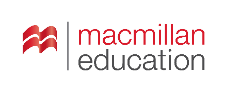 Patrick Howarth, Patricia Reilly, Daniel MorrisKryteria oceniania zostały sformułowane zgodnie z założeniami nowej podstawy programowej nauczania języka obcego nowożytnego w szkołach podstawowych. Stanowią propozycję systemu oceny uczniów w klasach pracujących z podręcznikiem ALL CLEAR. Nauczyciel może dostosować kryteria do potrzeb swoich klas oraz do obowiązującego Wewnątrzszkolnego Systemu Oceniania (WSO).W kryteriach oceniania nie zostały uwzględnione oceny: niedostateczna oraz celująca. Zakładamy, że uczeń otrzymuje ocenę niedostateczną, jeśli nie spełnia kryteriów na ocenę dopuszczającą, czyli nie opanował podstawowej wiedzy i umiejętności określonych w podstawie programowej (nie potrafi wykonać zadań o elementarnym stopniu trudności), a braki w wiadomościach i umiejętnościach uniemożliwiają dalszą naukę.Ocena celująca podlega osobnym kryteriom, często określanym przez Wewnątrzszkolny System Oceniania (WSO) i jest najczęściej oceną semestralną lub roczną, wystawianą na podstawie wytycznych MEN (Rozporządzenie Ministra Edukacji Narodowej z dnia 13 lipca 2007 r. zmieniające rozporządzenie w sprawie warunków i sposobu oceniania, klasyfikowania i promowania uczniów i słuchaczy oraz przeprowadzania sprawdzianów i egzaminów w szkołach publicznych).Szczegółowe kryteria oceny testów do podręcznika (progi procentowe): testów po rozdziale (Unit tests) oraz kartkówek (Short tests)) powinny być zgodne z WSO.                                                                                                1 LIFEESTYLE CHANGES                                                                                                1 LIFEESTYLE CHANGES                                                                                                1 LIFEESTYLE CHANGES                                                                                                1 LIFEESTYLE CHANGES                                                                                                1 LIFEESTYLE CHANGES                                                                                                1 LIFEESTYLE CHANGES                                                                                                1 LIFEESTYLE CHANGESŚRODKI JĘZYKOWEŚRODKI JĘZYKOWESŁOWNICTWO OCENA BARDZO DOBRAUczeńOCENA DOBRAUczeńOCENA DOSTATECZNAUczeńOCENA DOPUSZCZAJĄCAUczeńŚRODKI JĘZYKOWEŚRODKI JĘZYKOWESŁOWNICTWO bardzo dobrze zna podstawowe / bardziej zaawansowane słownictwo w zakresie tematów ŻYCIE PRYWATNE, CZŁOWIEK oraz poprawnie i swobodnie się nim posługujedobrze zna podstawowe / bardziej zaawansowane słownictwo w zakresie tematów ŻYCIE PRYWATNE, CZŁOWIEK oraz na ogół poprawnie się nim posługujeczęściowo zna podstawowe / bardziej zaawansowane słownictwo w zakresie tematów ŻYCIE PRYWATNE, CZŁOWIEK i posługuje się nim, często popełniając błędysłabo zna podstawowe słownictwo w zakresie tematów ŻYCIE PRYWATNE, CZŁOWIEK i z trudnością się nim, posługuje, popełniając liczne błędy ŚRODKI JĘZYKOWEŚRODKI JĘZYKOWESŁOWNICTWO zwroty związane ważnymi wydarzeniami w życiuzwroty określające formy spędzania czasu wolnego czasowniki z przyimkiemzwroty służące do rozmowy o zdjęciach oraz opisywania zdjęćzwroty związane ważnymi wydarzeniami w życiuzwroty określające formy spędzania czasu wolnego czasowniki z przyimkiemzwroty służące do rozmowy o zdjęciach oraz opisywania zdjęćzwroty związane ważnymi wydarzeniami w życiuzwroty określające formy spędzania czasu wolnego czasowniki z przyimkiemzwroty służące do rozmowy o zdjęciach oraz opisywania zdjęćzwroty związane ważnymi wydarzeniami w życiuzwroty określające formy spędzania czasu wolnego czasowniki z przyimkiemzwroty służące do rozmowy o zdjęciach oraz opisywania zdjęćŚRODKI JĘZYKOWEŚRODKI JĘZYKOWEGRAMATYKAbardzo dobrze zna zasady  tworzenia poniższych struktur gramatycznych i potrafi poprawnie je stosować w praktycedobrze zna zasady tworzeniaponiższych struktur gramatycznych i na ogół poprawnie potrafi je stosować w praktyceczęściowo zna zasady tworzenia poniższych struktur gramatycznych i potrafi je stosować w praktyce, często popełniając błędysłabo zna zasady tworzeniaponiższych struktur gramatycznych i z trudnością potrafi je stosować w praktyce, popełniając liczne błędyŚRODKI JĘZYKOWEŚRODKI JĘZYKOWEGRAMATYKAczasy present simple i past simple oraz konstrukcja used tokonstrukcje pytające – pytania o podmiot oraz dopełnienieczasy present simple i past simple oraz konstrukcja used tokonstrukcje pytające – pytania o podmiot oraz dopełnienieczasy present simple i past simple oraz konstrukcja used tokonstrukcje pytające – pytania o podmiot oraz dopełnienieczasy present simple i past simple oraz konstrukcja used tokonstrukcje pytające – pytania o podmiot oraz dopełnienieUMIEJĘTNOŚCIUMIEJĘTNOŚCISŁUCHANIErozumie niemal wszystkie kluczowe informacje zawarte w wysłuchanym tekście (znajduje w wypowiedzi określone informacje i określa intencje autora wypowiedzi) i poprawnie: rozumie większość kluczowych informacji zawartych w wysłuchanym tekście (znajduje w wypowiedzi określone informacje i określa intencje autora wypowiedzi) i na ogół poprawnie lub popełniając nieliczne błędy:rozumie część kluczowych informacji zawartych w wysłuchanym tekście (znajduje w wypowiedzi określone informacje i określa intencje autora wypowiedzi) i często popełniając błędy:rozumie niektóre kluczowe informacje zawarte w wysłuchanym tekście (znajduje w wypowiedzi określone informacje i określa intencje autora wypowiedzi) i z trudnością, popełniając liczne błędy:UMIEJĘTNOŚCIUMIEJĘTNOŚCISŁUCHANIEwskazuje zdania prawdziwe i fałszyweodpowiada na pytania dotyczące tekstuwskazuje zdania prawdziwe i fałszyweodpowiada na pytania dotyczące tekstuwskazuje zdania prawdziwe i fałszyweodpowiada na pytania dotyczące tekstuwskazuje zdania prawdziwe i fałszyweodpowiada na pytania dotyczące tekstuUMIEJĘTNOŚCIUMIEJĘTNOŚCICZYTANIErozumie niemal wszystkie kluczowe informacje zawarte w przeczytanym tekście (określa główną myśl tekstu, określa intencje nadawcy tekstu, określa kontekst wypowiedzi, znajduje w tekście określone informacje, rozróżnia formalny i nieformalny styl tekstu) i poprawnie:rozumie większość kluczowych informacji zawartych w przeczytanym tekście (określa główną myśl tekstu, określa intencje nadawcy tekstu, określa kontekst wypowiedzi, znajduje w tekście określone informacje, rozróżnia formalny i nieformalny styl tekstu) i na ogół poprawnie lub popełniając nieliczne błędy:rozumie część kluczowych informacji zawartych w przeczytanym tekście (określa główną myśl tekstu, określa intencje nadawcy tekstu, określa kontekst wypowiedzi, znajduje w tekście określone informacje, rozróżnia formalny i nieformalny styl tekstu) i często popełniając błędy:rozumie niektóre kluczowe informacje zawarte w przeczytanym tekście (określa główną myśl tekstu, określa intencje nadawcy tekstu, określa kontekst wypowiedzi, znajduje w tekście określone informacje, rozróżnia formalny i nieformalny styl tekstu), i z trudnością, popełniając liczne błędy:UMIEJĘTNOŚCIUMIEJĘTNOŚCICZYTANIEodpowiada na pytania dotyczące tekstuwybiera właściwą odpowiedźuzupełnia zdania brakującymi słowamiodpowiada na pytania dotyczące tekstuwybiera właściwą odpowiedźuzupełnia zdania brakującymi słowamiodpowiada na pytania dotyczące tekstuwybiera właściwą odpowiedźuzupełnia zdania brakującymi słowamiodpowiada na pytania dotyczące tekstuwybiera właściwą odpowiedźuzupełnia zdania brakującymi słowamiUMIEJĘTNOŚCIUMIEJĘTNOŚCIMÓWIENIEPoprawnie stosując szeroki zasób słownictwa i struktur gramatycznych na podstawowym / bardziej zaawansowanym poziomie uczeń:z łatwością zadaje i odpowiada na pytania dotyczące ważnych wydarzeń w życiu – opowiada o czynnościach, doświadczeniach i wydarzeniach z przeszłościz łatwością odgrywa krótki dialog (rozmowa na temat zdjęć, opisywanie zdjęć) na podstawie podanych informacji, wykorzystując podane zwroty z łatwością przekazuje w języku angielskim informacje zawarte w materiałach wizualnych lub audiowizualnychz łatwością przekazuje w języku angielskim informacje sformułowane w języku angielskimNa ogół poprawnie stosując szeroki zakres słownictwa i struktur gramatycznych: na podstawowym / bardziej zaawansowanym poziomie (lub popełniając nieliczne błędy niezakłócające komunikacji) uczeń: zadaje i odpowiada na pytania dotyczące ważnych wydarzeń w życiu – opowiada o czynnościach, doświadczeniach i wydarzeniach z przeszłościodgrywa krótki dialog (rozmowa na temat zdjęć, opisywanie zdjęć) na podstawie podanych informacji, wykorzystując podane zwroty przekazuje w języku angielskim informacje zawarte w materiałach wizualnych lub audiowizualnychprzekazuje w języku angielskim informacje sformułowane w języku angielskimCzęsto popełniając błędy, w tym błędy zakłócające komunikację i stosując zadowalający zakres słownictwa i struktur gramatycznych na podstawowym / bardziej zaawansowanym poziomie uczeń: zadaje i prostymi zdaniami odpowiada na pytania dotyczące ważnych wydarzeń w życiu – opowiada o czynnościach, doświadczeniach i wydarzeniach z przeszłościodgrywa krótki dialog (rozmowa na temat zdjęć, opisywanie zdjęć) na podstawie podanych informacji, wykorzystując niektóre podane zwroty częściowo przekazuje w języku angielskim informacje zawarte w materiałach wizualnych lub audiowizualnychczęściowo przekazuje w języku angielskim informacje sformułowane w języku angielskimPopełniając liczne błędy zakłócające komunikację i stosując ograniczony zakres słownictwa i struktur gramatycznych na podstawowym poziomie uczeń: zadaje i odpowiada na niektóre pytania dotyczące ważnych wydarzeń w życiu – opowiada o czynnościach, doświadczeniach i wydarzeniach z przeszłościz trudnością odgrywa krótki dialog (rozmowa na temat zdjęć, opisywanie zdjęć) odnosząc się do niektórych podanych informacji, sporadycznie wykorzystując podane zwroty z trudnością przekazuje w języku angielskim niektóre informacje zawarte w materiałach wizualnych lub audiowizualnychz trudnością przekazuje w języku angielskim niektóre informacje sformułowane w języku angielskimUMIEJĘTNOŚCIUMIEJĘTNOŚCIPISANIEPoprawnie stosując szeroki zasób słownictwa i struktur gramatycznych na podstawowym / bardziej zaawansowanym poziomie uczeń:pisze spójną i logiczną wiadomość w mediach społecznościowych, uwzględniając podane informacje oraz wykorzystując podane zwroty nieformalnez łatwością redaguje kilka zdań na temat filmu albo książki, których akcja dzieje się w czasie II Wojny Światowejz łatwością przekazuje w języku angielskim informacje sformułowane w języku angielskimNa ogół poprawnie stosując szeroki zakres słownictwa i struktur gramatycznych: na podstawowym / bardziej zaawansowanym poziomie (lub popełniając nieliczne błędy niezakłócające komunikacji) uczeń: pisze w większości spójną i logiczną wiadomość w mediach społecznościowych, uwzględniając podane informacje oraz wykorzystując podane zwroty nieformalneredaguje kilka zdań na temat filmu albo książki, których akcja dzieje się w czasie II Wojny Światowejprzekazuje w języku angielskim informacje sformułowane w języku angielskim Często popełniając błędy, w tym błędy zakłócające komunikację i stosując zadowalający zakres słownictwa i struktur gramatycznych na podstawowym / bardziej zaawansowanym poziomie uczeń: pisze miejscami niespójną i nielogiczną wiadomość w mediach społecznościowych uwzględniając podane informacje oraz wykorzystując niektóre podane zwroty nieformalneredaguje kilka prostych zdań na temat filmu albo książki, których akcja dzieje się w czasie II Wojny Światowejczęściowo przekazuje w języku angielskim informacje sformułowane w języku angielskimPopełniając liczne błędy zakłócające komunikację i stosując ograniczony zakres słownictwa i struktur gramatycznych na podstawowym poziomie uczeń pisze w dużym stopniu niespójną i chaotyczną wiadomość w mediach społecznościowych częściowo uwzględniając podane informacje oraz sporadycznie wykorzystując podane zwroty nieformalnez trudnością redaguje kilka prostych zdań na temat filmu albo książki, których akcja dzieje się w czasie II Wojny Światowejz trudnością przekazuje w języku angielskim niektóre informacje sformułowane w języku angielskim UMIEJĘTNOŚCIUMIEJĘTNOŚCIŚWIADOMOŚĆ KULTUROWAposiada szeroką wiedzę o krajach, społeczeństwach i kulturach, które posługują się językiem obcym oraz o kraju ojczystym (różnice i podobieństwa między kulturami)posiada rozwiniętą świadomość związku między kulturą własną a obcą (ewakuacja ludności cywilnej podczas II Wojny Światowej)posiada dość szeroką wiedzę o krajach, społeczeństwach i kulturach, które posługują się językiem obcym oraz o kraju ojczystym (różnice i podobieństwa między kulturami)posiada dość rozwiniętą świadomość związku między kulturą własną a obcą (ewakuacja ludności cywilnej podczas II Wojny Światowej)posiada podstawową wiedzę o krajach, społeczeństwach i kulturach, które posługują się językiem obcym oraz o kraju ojczystym (różnice i podobieństwa między kulturami)posiada podstawową świadomość związku między kulturą własną a obcą (ewakuacja ludności cywilnej podczas II Wojny Światowej)posiada ograniczoną wiedzę o krajach, społeczeństwach i kulturach, które posługują się językiem obcym oraz o kraju ojczystym (różnice i podobieństwa między kulturami)posiada ograniczoną świadomość związku między kulturą własną a obcą (ewakuacja ludności cywilnej podczas II Wojny Światowej)UMIEJĘTNOŚCIUMIEJĘTNOŚCIROZWIJANIE SAMODZIELNOŚCIzdecydowanie wnosi pozytywny wkład w pracę grupy posiada rozwiniętą świadomość językowąz łatwością stosuje strategie komunikacyjne: domyślanie się znaczenia wyrazów z kontekstuczęsto wnosi pozytywny wkład w pracę grupy posiada świadomość językowąstosuje strategie komunikacyjne: domyślanie się znaczenia wyrazów z kontekstuwnosi pewien wkład w pracę grupy posiada ograniczoną świadomość językowączasami stosuje strategie komunikacyjne: domyślanie się znaczenia wyrazów z kontekstubardzo rzadko wnosi wkład w pracę grupy posiada bardzo ograniczoną świadomość językowąbardzo rzadko stosuje strategie komunikacyjne: domyślanie się znaczenia wyrazów z kontekstu                                                                                                  2 BOOKS                                                                                                  2 BOOKS                                                                                                  2 BOOKS                                                                                                  2 BOOKS                                                                                                  2 BOOKS                                                                                                  2 BOOKS                                                                                                  2 BOOKSŚRODKI JĘZYKOWESŁOWNICTWOSŁOWNICTWOOCENA BARDZO DOBRAUczeń OCENA DOBRAUczeńOCENA DOSTATECZNAUczeńOCENA DOPUSZCZAJĄCAUczeńŚRODKI JĘZYKOWESŁOWNICTWOSŁOWNICTWObardzo dobrze zna podstawowe / bardziej zaawansowane słownictwo w zakresie tematów KULTURA, CZŁOWIEK, ŻYCIE PRYWATNE oraz poprawnie i swobodnie się nim posługujedobrze zna podstawowe / bardziej zaawansowane słownictwo w zakresie KULTURA, CZŁOWIEK, ŻYCIE PRYWATNE i na ogół poprawnie się nim posługuje:częściowo zna podstawowe / bardziej zaawansowane słownictwo w zakresie tematów KULTURA, CZŁOWIEK, ŻYCIE PRYWATNE i posługuje się nim, często popełniając błędysłabo zna podstawowe słownictwo w zakresie tematów KULTURA, CZŁOWIEK, ŻYCIE PRYWATNE i z trudnością się nim, posługuje, popełniając liczne błędyŚRODKI JĘZYKOWESŁOWNICTWOSŁOWNICTWOnazwy gatunków literackichzwroty służące do rozmowy na temat literaturyzwroty służące do pytania o opinię i wyrażania opiniizwroty określające zainteresowaniazwroty opisujące czynności życia codziennegonazwy gatunków literackichzwroty służące do rozmowy na temat literaturyzwroty służące do pytania o opinię i wyrażania opiniizwroty określające zainteresowaniazwroty opisujące czynności życia codziennegonazwy gatunków literackichzwroty służące do rozmowy na temat literaturyzwroty służące do pytania o opinię i wyrażania opiniizwroty określające zainteresowaniazwroty opisujące czynności życia codziennegonazwy gatunków literackichzwroty służące do rozmowy na temat literaturyzwroty służące do pytania o opinię i wyrażania opiniizwroty określające zainteresowaniazwroty opisujące czynności życia codziennegoŚRODKI JĘZYKOWEGRAMATYKAGRAMATYKAbardzo dobrze zna zasady tworzenie poniższych struktur gramatycznych i potrafi poprawnie je stosować w praktycedobrze zna zasady tworzeniaponiższych struktur gramatycznych i na ogół poprawnie potrafi je stosować w praktyceczęściowo zna zasady tworzenia poniższych struktur gramatycznych i potrafi je stosować w praktyce, często popełniając błędysłabo zna zasady tworzeniaponiższych struktur gramatycznych i z trudnością potrafi je stosować w praktyce, popełniając liczne błędyŚRODKI JĘZYKOWEGRAMATYKAGRAMATYKAczasy past simple,  past continuous i past perfectokreślenia czasu stosowane w czasie past perfectczasy past simple,  past continuous i past perfectokreślenia czasu stosowane w czasie past perfectczasy past simple,  past continuous i past perfectokreślenia czasu stosowane w czasie past perfectczasy past simple,  past continuous i past perfectokreślenia czasu stosowane w czasie past perfectUMIEJĘTNOŚCISŁUCHANIESŁUCHANIErozumie niemal wszystkie kluczowe informacje zawarte w wysłuchanym tekście (określa główną myśl wypowiedzi, znajduje w wypowiedzi określone informacje, określa intencje autora wypowiedzi) i poprawnie:rozumie większość kluczowych informacji zawartych w wysłuchanym tekście (określa główną myśl wypowiedzi, znajduje w wypowiedzi określone informacje, określa intencje autora wypowiedzi) i na ogół poprawnie lub popełniając nieliczne błędy:rozumie część kluczowych informacji zawartych w wysłuchanym tekście (określa główną myśl wypowiedzi, znajduje w wypowiedzi określone informacje, określa intencje autora wypowiedzi) i często popełniając błędy:rozumie niektóre kluczowe informacje zawarte w wysłuchanym tekście (określa główną myśl wypowiedzi, znajduje w wypowiedzi określone informacje, określa intencje autora wypowiedzi) i z trudnością, popełniając liczne błędy:UMIEJĘTNOŚCISŁUCHANIESŁUCHANIEdopasowuje osoby do książekwskazuje zdania prawdziwe i fałszywedopasowuje osoby do książekwskazuje zdania prawdziwe i fałszywedopasowuje osoby do książekwskazuje zdania prawdziwe i fałszywedopasowuje osoby do książekwskazuje zdania prawdziwe i fałszyweUMIEJĘTNOŚCICZYTANIECZYTANIErozumie niemal wszystkie kluczowe informacje zawarte w przeczytanym tekście (znajduje w tekście określone informacje) i poprawnie: rozumie większość kluczowych informacji zawartych w przeczytanym tekście (znajduje w tekście określone informacje) i na ogół poprawnie lub popełniając nieliczne błędy:rozumie część kluczowych informacji zawartych w przeczytanym tekście (znajduje w tekście określone informacje) i często popełniając błędy:rozumie niektóre kluczowe informacje zawarte w przeczytanym tekście (znajduje w tekście określone informacje), i z trudnością, popełniając liczne błędy:UMIEJĘTNOŚCICZYTANIECZYTANIEwskazuje zdania prawdziwe i fałszyweodpowiada na pytania dotyczące tekstuwskazuje zdania prawdziwe i fałszyweodpowiada na pytania dotyczące tekstuwskazuje zdania prawdziwe i fałszyweodpowiada na pytania dotyczące tekstuwskazuje zdania prawdziwe i fałszyweodpowiada na pytania dotyczące tekstuUMIEJĘTNOŚCIMÓWIENIEMÓWIENIEPoprawnie stosując szeroki zasób słownictwa i struktur gramatycznych na podstawowym / bardziej zaawansowanym poziomie uczeń:z łatwością zadaje i odpowiada na pytania dotyczące przeczytanej książkiz łatwością zadaje i odpowiada na pytania dotyczące czynności wykonywanych w przeszłościkrótki dialog (rozmowa na temat literatury) na podstawie podanych informacji, wykorzystując podane zwroty (opisywanie upodobań, pytanie o opinię oraz jej wyrażanie)z łatwością wypowiada się na temat preferencji czytelniczych nastolatków oraz literatury współczesnejz łatwością przekazuje w języku angielskim informacje zawarte w materiałach wizualnych lub audiowizualnychz łatwością przekazuje w języku angielskim informacje sformułowane w języku angielskimNa ogół poprawnie stosując szeroki zakres słownictwa i struktur gramatycznych: na podstawowym / bardziej zaawansowanym poziomie (lub popełniając nieliczne błędy niezakłócające komunikacji) uczeń: zadaje i odpowiada na pytania dotyczące przeczytanej książkizadaje i odpowiada na pytania dotyczące czynności wykonywanych w przeszłościodgrywa krótki dialog (rozmowa na temat literatury) na podstawie podanych informacji, wykorzystując podane zwroty (opisywanie upodobań, pytanie o opinię oraz jej wyrażanie)wypowiada kilka zdań na temat preferencji czytelniczych nastolatków oraz literatury współczesnejprzekazuje w języku angielskim informacje zawarte w materiałach wizualnych lub audiowizualnychprzekazuje w języku angielskim informacje sformułowane w języku angielskimCzęsto popełniając błędy, w tym błędy zakłócające komunikację i stosując zadowalający zakres słownictwa i struktur gramatycznych na podstawowym / bardziej zaawansowanym poziomie uczeń: zadaje i prostymi zdaniami odpowiada na pytania dotyczące przeczytanej książkizadaje i prostymi zdaniami odpowiada na pytania dotyczące czynności wykonywanych w przeszłościodgrywa krótki dialog (rozmowa na temat literatury) na podstawie podanych informacji, wykorzystując niektóre podane zwroty (opisywanie upodobań, pytanie o opinię oraz jej wyrażanie)wypowiada kilka prostych zdań na temat preferencji czytelniczych nastolatków oraz literatury współczesnejczęściowo przekazuje w języku angielskim informacje zawarte w materiałach wizualnych lub audiowizualnychczęściowo przekazuje w języku angielskim informacje sformułowane w języku angielskimPopełniając liczne błędy zakłócające komunikację i stosując ograniczony zakres słownictwa i struktur gramatycznych na podstawowym poziomie uczeń: zadaje i prostymi zdaniami odpowiada na niektóre pytania dotyczące przeczytanej książkizadaje i prostymi zdaniami odpowiada na niektóre pytania dotyczące czynności wykonywanych w przeszłościz trudnością odgrywa krótki dialog (rozmowa na temat literatury) odnosząc się do niektórych podanych informacji, sporadycznie wykorzystując podane zwroty (opisywanie upodobań, pytanie o opinię oraz jej wyrażanie)z trudnością wypowiada kilka prostych zdań na temat preferencji czytelniczych nastolatków oraz literatury współczesnejz trudnością przekazuje w języku angielskim niektóre informacje zawarte w materiałach wizualnych lub audiowizualnychz trudnością przekazuje w języku angielskim niektóre informacje sformułowane w języku angielskimUMIEJĘTNOŚCIPISANIEPISANIEPoprawnie stosując szeroki zasób słownictwa i struktur gramatycznych na podstawowym / bardziej zaawansowanym poziomie uczeń:z łatwością opowiada o czynnościach, doświadczeniach i wydarzeniach z przeszłościpisze spójną i logiczną recenzję książki, uwzględniając podane kwestie, a także wykorzystując podane zwroty (opisywanie książki)z łatwością redaguje kilka zdań na temat polskiej pisarkiz łatwością przekazuje w języku angielskim informacje sformułowane w języku angielskimNa ogół poprawnie stosując szeroki zakres słownictwa i struktur gramatycznych: na podstawowym / bardziej zaawansowanym poziomie (lub popełniając nieliczne błędy niezakłócające komunikacji) uczeń: opowiada o czynnościach, doświadczeniach i wydarzeniach z przeszłościpisze w większości spójną i logiczną recenzję książki, uwzględniając podane kwestie, a także wykorzystując podane zwroty (opisywanie książki)redaguje kilka zdań na temat polskiej pisarkiprzekazuje w języku angielskim informacje sformułowane w języku angielskim Często popełniając błędy, w tym błędy zakłócające komunikację i stosując zadowalający zakres słownictwa i struktur gramatycznych na podstawowym / bardziej zaawansowanym poziomie uczeń: prostymi zdaniami opowiada o czynnościach, doświadczeniach i wydarzeniach z przeszłościpisze miejscami niespójną i nielogiczną recenzję książki, uwzględniając podane kwestie, a także wykorzystując niektóre podane zwroty (opisywanie książki)redaguje kilka prostych zdań na temat polskiej pisarkiczęściowo przekazuje w języku angielskim informacje sformułowane w języku angielskimPopełniając liczne błędy zakłócające komunikację i stosując ograniczony zakres słownictwa i struktur gramatycznych na podstawowym poziomie uczeń z trudnością opowiada o czynnościach, doświadczeniach i wydarzeniach z przeszłościpisze w dużym stopniu niespójną i chaotyczną recenzję książki, uwzględniając podane kwestie, a także sporadycznie wykorzystując podane zwroty (opisywanie książki)z trudnością redaguje kilka prostych zdań na temat polskiej pisarkiz trudnością przekazuje w języku angielskim niektóre informacje sformułowane w języku angielskim UMIEJĘTNOŚCIŚWIADOMOŚĆ KULTUROWAŚWIADOMOŚĆ KULTUROWAposiada szeroką wiedzę o krajach, społeczeństwach i kulturach, które posługują się językiem obcym oraz o kraju ojczystym (anglojęzyczne pisarki)posiada rozwiniętą świadomość związku między kulturą własną a obcą (polskie pisarki)posiada dość szeroką wiedzę o krajach, społeczeństwach i kulturach, które posługują się językiem obcym oraz o kraju ojczystym (anglojęzyczne pisarki)posiada dość rozwiniętą świadomość związku między kulturą własną a obcą ((polskie pisarki)posiada podstawową wiedzę o krajach, społeczeństwach i kulturach, które posługują się językiem obcym oraz o kraju ojczystym (anglojęzyczne pisarki)posiada podstawową świadomość związku między kulturą własną a obcą ((polskie pisarki)posiada ograniczoną wiedzę o krajach, społeczeństwach i kulturach, które posługują się językiem obcym oraz o kraju ojczystym (anglojęzyczne pisarki)posiada ograniczoną świadomość związku między kulturą własną a obcą ((polskie pisarki)UMIEJĘTNOŚCIROZWIJANIE SAMODZIELNOŚCIROZWIJANIE SAMODZIELNOŚCIzdecydowanie wnosi pozytywny wkład w pracę grupy posiada rozwiniętą świadomość językowąz łatwością stosuje strategie komunikacyjne: domyślanie się znaczenia wyrazów z kontekstuz łatwością dokonuje samoocenyczęsto wnosi pozytywny wkład w pracę grupy posiada świadomość językowąstosuje strategie komunikacyjne: domyślanie się znaczenia wyrazów z kontekstudokonuje samoocenywnosi pewien wkład w pracę grupy posiada ograniczoną świadomość językowączasami stosuje strategie komunikacyjne: domyślanie się znaczenia wyrazów z kontekstuw podstawowym stopniu dokonuje samoocenybardzo rzadko wnosi wkład w pracę grupy posiada bardzo ograniczoną świadomość językowąbardzo rzadko stosuje strategie komunikacyjne: domyślanie się znaczenia wyrazów z kontekstuz trudnością, w podstawowym stopniu dokonuje samooceny                                                                                     3 SAVE THE PLANET                                                                                     3 SAVE THE PLANET                                                                                     3 SAVE THE PLANET                                                                                     3 SAVE THE PLANET                                                                                     3 SAVE THE PLANET                                                                                     3 SAVE THE PLANET                                                                                     3 SAVE THE PLANETŚRDOKI JĘZYKOWSŁOWNICTWOSŁOWNICTWOOCENA BARDZO DOBRAUczeńOCENA DOBRAUczeńOCENA DOSTATECZNEUczeńOCENA DOPUSZCZAJĄCAUczeńŚRDOKI JĘZYKOWSŁOWNICTWOSŁOWNICTWObardzo dobrze zna podstawowe / bardziej zaawansowane słownictwo w zakresie tematów ŚWIAT PRZYRODY, ŻYCIE PRYWATNE oraz poprawnie i swobodnie się nim posługujedobrze zna podstawowe / bardziej zaawansowane słownictwo w zakresie tematów ŚWIAT PRZYRODY, ŻYCIE PRYWATNE oraz na ogół poprawnie się nim posługujeczęściowo zna podstawowe / bardziej zaawansowane słownictwo w zakresie tematów ŚWIAT PRZYRODY, ŻYCIE PRYWATNE i posługuje się nim, często popełniając błędysłabo zna podstawowe / bardziej zaawansowane słownictwo w zakresie tematów ŚWIAT PRZYRODY, ŻYCIE PRYWATNE i z trudnością się nim, posługuje, popełniając liczne błędyŚRDOKI JĘZYKOWSŁOWNICTWOSŁOWNICTWOzwroty związane z zagrożeniami i ochroną środowiska naturalnego zwroty określające czynności życia codziennego i styl życia zwroty związane z zagrożeniami i ochroną środowiska naturalnego zwroty określające czynności życia codziennego i styl życia zwroty związane z zagrożeniami i ochroną środowiska naturalnego zwroty określające czynności życia codziennego i styl życia zwroty związane z zagrożeniami i ochroną środowiska naturalnego zwroty określające czynności życia codziennego i styl życia ŚRDOKI JĘZYKOWGRAMATYKAGRAMATYKAbardzo dobrze zna zasady  tworzenia poniższych struktur gramatycznych i potrafi poprawnie je stosować w praktycedobrze zna zasady tworzeniaponiższych struktur gramatycznych i na ogół poprawnie potrafi je stosować w praktyceczęściowo zna zasady tworzenia poniższych struktur gramatycznych i potrafi je stosować w praktyce, często popełniając błędysłabo zna zasady tworzeniaponiższych struktur gramatycznych i z trudnością potrafi je stosować w praktyce, popełniając liczne błędyŚRDOKI JĘZYKOWGRAMATYKAGRAMATYKAczas present perfectokreślenia czasu stosowane w czasie present perfectczas present perfectokreślenia czasu stosowane w czasie present perfectczas present perfectokreślenia czasu stosowane w czasie present perfectczas present perfectokreślenia czasu stosowane w czasie present perfectUMIEJĘTNOŚCISŁUCHANIESŁUCHANIErozumie niemal wszystkie kluczowe informacje zawarte w wysłuchanym tekście (określa główną myśl wypowiedzi, znajduje w wypowiedzi określone informacje, określa intencje autora wypowiedzi) i poprawnie:rozumie większość kluczowych informacji zawartych w wysłuchanym tekście (określa główną myśl wypowiedzi, znajduje w wypowiedzi określone informacje, określa intencje autora wypowiedzi) i na ogół poprawnie lub popełniając nieliczne błędy:rozumie część kluczowych informacji zawartych w wysłuchanym tekście (określa główną myśl wypowiedzi, znajduje w wypowiedzi określone informacje, określa intencje autora wypowiedzi) i często popełniając błędy:rozumie niektóre kluczowe informacje zawarte w wysłuchanym tekście (określa główną myśl wypowiedzi, znajduje w wypowiedzi określone informacje, określa intencje autora wypowiedzi) i z trudnością, popełniając liczne błędy:UMIEJĘTNOŚCISŁUCHANIESŁUCHANIEodpowiada na pytania dotyczące tekstuuzupełnia tekst brakującymi informacjamiodpowiada na pytania dotyczące tekstuuzupełnia tekst brakującymi informacjamiodpowiada na pytania dotyczące tekstuuzupełnia tekst brakującymi informacjamiodpowiada na pytania dotyczące tekstuuzupełnia tekst brakującymi informacjamiUMIEJĘTNOŚCICZYTANIECZYTANIErozumie niemal wszystkie kluczowe informacje zawarte w przeczytanym tekście (znajduje w tekście określone informacje, określa główną myśl tekstu, układa informacje w określonym porządku, rozpoznaje związki między poszczególnymi częściami tekstu) i poprawnie:rozumie większość kluczowych informacji zawartych w przeczytanym tekście (znajduje w tekście określone informacje, określa główną myśl tekstu, układa informacje w określonym porządku, rozpoznaje związki między poszczególnymi częściami tekstu) i na ogół poprawnie lub popełniając nieliczne błędy:rozumie część kluczowych informacji zawartych w przeczytanym tekście (znajduje w tekście określone informacje, określa główną myśl tekstu, układa informacje w określonym porządku, rozpoznaje związki między poszczególnymi częściami tekstu) i często popełniając błędy:rozumie niektóre kluczowe informacje zawarte w przeczytanym tekście (znajduje w tekście określone informacje, określa główną myśl tekstu, układa informacje w określonym porządku, rozpoznaje związki między poszczególnymi częściami tekstu) i z trudnością, popełniając liczne błędy:UMIEJĘTNOŚCICZYTANIECZYTANIEodpowiada na pytania dotyczące tekstuodpowiada na pytania dotyczące tekstuodpowiada na pytania dotyczące tekstuodpowiada na pytania dotyczące tekstuUMIEJĘTNOŚCIMÓWIENIE MÓWIENIE Poprawnie stosując szeroki zasób słownictwa i struktur gramatycznych na podstawowym / bardziej zaawansowanym poziomie uczeń:z łatwością zadaje i odpowiada na pytania dotyczące ochrony zasobów naturalnych oraz opisuje przedmioty i zjawiskaz łatwością zadaje i odpowiada na pytania dotyczące czynności wykonywanych w przeszłościz łatwością odgrywa krótki dialog (wymienianie i ustalanie ważności argumentów) na podstawie podanych informacji, wykorzystując podane zwroty (wyrażanie wagi argumentów)z łatwością przekazuje w języku angielskim informacje zawarte w materiałach wizualnych lub audiowizualnychz łatwością przekazuje w języku angielskim informacje sformułowane w języku angielskimNa ogół poprawnie stosując szeroki zakres słownictwa i struktur gramatycznych: na podstawowym/ bardziej zaawansowanym poziomie (lub popełniając nieliczne błędy niezakłócające komunikacji) uczeń: zadaje i odpowiada na pytania dotyczące ochrony zasobów naturalnych oraz opisuje przedmioty i zjawiskazadaje i odpowiada na pytania dotyczące czynności wykonywanych w przeszłościodgrywa krótki dialog (wymienianie i ustalanie ważności argumentów) na podstawie podanych informacji, wykorzystując podane zwroty (wyrażanie wagi argumentów)przekazuje w języku angielskim informacje zawarte w materiałach wizualnych lub audiowizualnychprzekazuje w języku angielskim informacje sformułowane w języku angielskimCzęsto popełniając błędy, w tym błędy zakłócające komunikację i stosując zadowalający zakres słownictwa i struktur gramatycznych na podstawowym / bardziej zaawansowanym poziomie uczeń: zadaje i prostymi zdaniami odpowiada na pytania dotyczące ochrony zasobów naturalnych oraz opisuje przedmioty i zjawiskazadaje i prostymi zdaniami odpowiada na pytania dotyczące czynności wykonywanych w przeszłościodgrywa krótki dialog (wymienianie i ustalanie ważności argumentów) na podstawie podanych informacji, wykorzystując niektóre podane zwroty (wyrażanie wagi argumentów)częściowo przekazuje w języku angielskim informacje zawarte w materiałach wizualnych lub audiowizualnychczęściowo przekazuje w języku angielskim informacje sformułowane w języku angielskimPopełniając liczne błędy zakłócające komunikację i stosując ograniczony zakres słownictwa i struktur gramatycznych na podstawowym poziomie uczeń: zadaje i prostymi zdaniami odpowiada na niektóre pytania dotyczące ochrony zasobów naturalnych oraz opisuje przedmioty i zjawiskazadaje i prostymi zdaniami odpowiada na niektóre pytania dotyczące czynności wykonywanych w przeszłościz trudnością odgrywa krótki dialog (wymienianie i ustalanie ważności argumentów) odnosząc się do niektórych podanych informacji, sporadycznie wykorzystując podane zwroty (wyrażanie wagi argumentów)z trudnością przekazuje w języku angielskim niektóre informacje zawarte w materiałach wizualnych lub audiowizualnychz trudnością przekazuje w języku angielskim niektóre informacje sformułowane w języku angielskimUMIEJĘTNOŚCIPISANIEPISANIEPoprawnie stosując szeroki zasób słownictwa i struktur gramatycznych na podstawowym / bardziej zaawansowanym poziomie uczeń:pisze spójną i logiczną rozprawkę wyrażającą opinię, uwzględniając podane kwestie, wykorzystując podane określenia (what’s more, furthermore, consequently, as a result)z łatwością opisuje miejsca i zjawiska; przedstawia fakty z przeszłości i teraźniejszościz łatwością przekazuje w języku angielskim informacje sformułowane w języku angielskimNa ogół poprawnie stosując szeroki zakres słownictwa i struktur gramatycznych: na podstawowym / bardziej zaawansowanym poziomie (lub popełniając nieliczne błędy niezakłócające komunikacji) uczeń: pisze w większości spójną i logiczną rozprawkę wyrażającą opinię, uwzględniając podane kwestie, wykorzystując podane określenia  (what’s more, furthermore, consequently, as a result)opisuje miejsca i zjawiska; przedstawia fakty z przeszłości i teraźniejszościprzekazuje w języku angielskim informacje sformułowane w języku angielskim Często popełniając błędy, w tym błędy zakłócające komunikację i stosując zadowalający zakres słownictwa i struktur gramatycznych na podstawowym / bardziej zaawansowanym poziomie uczeń: pisze miejscami niespójną i nielogiczną rozprawkę wyrażającą opinię, uwzględniając podane kwestie, wykorzystując niektóre podane określenia (what’s more, furthermore, consequently, as a result)częściowo opisuje miejsca i zjawiska; przedstawia fakty z przeszłości i teraźniejszościczęściowo przekazuje w języku angielskim informacje sformułowane w języku angielskimPopełniając liczne błędy zakłócające komunikację i stosując ograniczony zakres słownictwa i struktur gramatycznych na podstawowym poziomie uczeń pisze w dużym stopniu niespójną i chaotyczną rozprawkę wyrażającą opinię, uwzględniając podane kwestie, i sporadycznie wykorzystując podane określenia (what’s more, furthermore, consequently, as a result)w podstawowym opisuje miejsca i zjawiska; przedstawia fakty z przeszłości i teraźniejszościw podstawowym stopniu przekazuje w języku angielskim niektóre informacje sformułowane w języku angielskim UMIEJĘTNOŚCIŚWIADOMOŚĆ KULTUROWAŚWIADOMOŚĆ KULTUROWAposiada szeroką wiedzę o krajach, społeczeństwach i kulturach, które posługują się językiem obcym oraz o kraju ojczystym (organizacje chroniące środowisko naturalne)posiada rozwiniętą świadomość związku między kulturą własną a obcą posiada dość szeroką wiedzę o krajach, społeczeństwach i kulturach, które posługują się językiem obcym oraz o kraju ojczystym (organizacje chroniące środowisko naturalne)posiada dość rozwiniętą świadomość związku między kulturą własną a obcą posiada podstawową wiedzę o krajach, społeczeństwach i kulturach, które posługują się językiem obcym oraz o kraju ojczystym (organizacje chroniące środowisko naturalne)posiada podstawową świadomość związku między kulturą własną a obcą posiada ograniczoną wiedzę o krajach, społeczeństwach i kulturach, które posługują się językiem obcym oraz o kraju ojczystym (organizacje chroniące środowisko naturalne)posiada ograniczoną świadomość związku między kulturą własną a obcą UMIEJĘTNOŚCIROZWIJANIE SAMODZIELNOŚCIROZWIJANIE SAMODZIELNOŚCIzdecydowanie wnosi pozytywny wkład w pracę grupy posiada rozwiniętą świadomość językowąz łatwością stosuje strategie komunikacyjne: domyślanie się znaczenia wyrazów z kontekstuz łatwością rozumie teksty zawierającego nieznane słowa i zwrotyz łatwością dokonuje samoocenyz łatwością korzysta ze źródeł informacji w języku obcym, również za pomocą technologii informacyjno-komunikacyjnychczęsto wnosi pozytywny wkład w pracę grupy posiada świadomość językowąstosuje strategie komunikacyjne: domyślanie się znaczenia wyrazów z konteksturozumie teksty zawierającego nieznane słowa i zwrotydokonuje samoocenykorzysta ze źródeł informacji w języku obcym, również za pomocą technologii informacyjno-komunikacyjnych wnosi pewien wkład w pracę grupy posiada ograniczoną świadomość językowąniekiedy stosuje strategie komunikacyjne: domyślanie się znaczenia wyrazów z kontekstuw podstawowym stopniu rozumie teksty zawierającego nieznane słowa i zwrotyniekiedy dokonuje samoocenyw podstawowym stopniu korzysta ze źródeł informacji w języku obcym, również za pomocą technologii informacyjno-komunikacyjnychbardzo rzadko wnosi wkład w pracę grupy posiada bardzo ograniczoną świadomość językowąbardzo rzadko stosuje strategie komunikacyjne: domyślanie się znaczenia wyrazów z kontekstuz trudnością, w podstawowym stopniu rozumie teksty zawierającego nieznane słowa i zwrotybardzo rzadko dokonuje samoocenyz trudnością, w podstawowym stopniu korzysta ze źródeł informacji w języku obcym, również za pomocą technologii informacyjno-komunikacyjnych                                                                                4 FASHION WORLD                                                                                4 FASHION WORLD                                                                                4 FASHION WORLD                                                                                4 FASHION WORLD                                                                                4 FASHION WORLD                                                                                4 FASHION WORLD                                                                                4 FASHION WORLDŚRODKI JĘZYKOWESŁOWNICTWOSŁOWNICTWOOCENA BARDZO DOBRAUczeńOCENA DOBRAUczeńOCENA DOSTATECZNEUczeńOCENA DOPUSZCZAJĄCAUczeńŚRODKI JĘZYKOWESŁOWNICTWOSŁOWNICTWObardzo dobrze zna podstawowe / bardziej zaawansowane słownictwo w zakresie tematów CZŁOWIEK, ŻYCIE PRYWATNE, ZAKUPY I USŁUGI i poprawnie i swobodnie się nim posługujedobrze zna podstawowe / bardziej zaawansowane słownictwo w zakresie tematów CZŁOWIEK, ŻYCIE PRYWATNE, ZAKUPY I USŁUGI i na ogół poprawnie się nim posługujeczęściowo zna podstawowe / bardziej zaawansowane słownictwo w zakresie tematów CZŁOWIEK, ŻYCIE PRYWATNE, ZAKUPY I USŁUGI i posługuje się nim, często popełniając błędysłabo zna podstawowe / bardziej zaawansowane słownictwo w zakresie tematów CZŁOWIEK, ŻYCIE PRYWATNE, ZAKUPY I USŁUGI i z trudnością się nim, posługuje, popełniając liczne błędyŚRODKI JĘZYKOWESŁOWNICTWOSŁOWNICTWOprzymiotniki określające wygląd zewnętrzny wyrażenia opisujące styl życia i zwroty określające formy spędzania czasu wolnegoczasowniki z przyimkiem związane z ubraniamiwyrażenia określające towary i ich cechyprzymiotniki określające wygląd zewnętrzny wyrażenia opisujące styl życia i zwroty określające formy spędzania czasu wolnegoczasowniki z przyimkiem związane z ubraniamiwyrażenia określające towary i ich cechyprzymiotniki określające wygląd zewnętrzny wyrażenia opisujące styl życia i zwroty określające formy spędzania czasu wolnegoczasowniki z przyimkiem związane z ubraniamiwyrażenia określające towary i ich cechyprzymiotniki określające wygląd zewnętrzny wyrażenia opisujące styl życia i zwroty określające formy spędzania czasu wolnegoczasowniki z przyimkiem związane z ubraniamiwyrażenia określające towary i ich cechyŚRODKI JĘZYKOWEGRAMATYKAGRAMATYKAbardzo dobrze zna zasady tworzenie poniższych struktur gramatycznych i potrafi poprawnie je stosować  w praktycedobrze zna zasady tworzeniaponiższych struktur gramatycznych i na ogół poprawnie potrafi je stosować w praktyceczęściowo zna zasady tworzenia poniższych struktur gramatycznych i potrafi je stosować w praktyce, często popełniając błędysłabo zna zasady tworzeniaponiższych struktur gramatycznych i z trudnością potrafi je stosować w praktyce, popełniając liczne błędyŚRODKI JĘZYKOWEGRAMATYKAGRAMATYKAzdania podrzędnie złożonerzeczowniki złożone z przedrostkiem some, any, no konstrukcje wyrażające przyszłość zdania podrzędnie złożonerzeczowniki złożone z przedrostkiem some, any, no konstrukcje wyrażające przyszłość zdania podrzędnie złożonerzeczowniki złożone z przedrostkiem some, any, no konstrukcje wyrażające przyszłość zdania podrzędnie złożonerzeczowniki złożone z przedrostkiem some, any, no konstrukcje wyrażające przyszłość UMIEJĘTNOŚCISŁUCHANIESŁUCHANIErozumie niemal wszystkie kluczowe informacje zawarte w wysłuchanym tekście (określa główną myśl wypowiedzi, określa kontekst wypowiedzi, oraz znajduje w wypowiedzi określone informacje, określa intencje autora wypowiedzi) i poprawnie:rozumie większość kluczowych informacji zawartych w wysłuchanym tekście (określa główną myśl wypowiedzi, określa kontekst wypowiedzi, oraz znajduje w wypowiedzi określone informacje, określa intencje autora wypowiedzi), i na ogół poprawnie lub popełniając nieliczne błędy:rozumie część kluczowych informacji zawartych w wysłuchanym tekście (określa główną myśl wypowiedzi, określa kontekst wypowiedzi, oraz znajduje w wypowiedzi określone informacje, określa intencje autora wypowiedzi), i często popełniając błędy:rozumie niektóre kluczowe informacje zawarte w wysłuchanym tekście (określa główną myśl wypowiedzi, określa kontekst wypowiedzi, oraz znajduje w wypowiedzi określone informacje, określa intencje autora wypowiedzi), i z trudnością, popełniając liczne błędy:UMIEJĘTNOŚCISŁUCHANIESŁUCHANIEodpowiada na pytania dotyczące tekstuwskazuje zdania prawdziwe i fałszyweodpowiada na pytania dotyczące tekstuwskazuje zdania prawdziwe i fałszyweodpowiada na pytania dotyczące tekstuwskazuje zdania prawdziwe i fałszyweodpowiada na pytania dotyczące tekstuwskazuje zdania prawdziwe i fałszyweUMIEJĘTNOŚCICZYTANIECZYTANIErozumie niemal wszystkie kluczowe informacje zawarte w przeczytanym tekście (określa główną myśl tekstu, znajduje w tekście określone informacje, określa kontekst wypowiedzi) i poprawnie:rozumie większość kluczowych informacji zawartych w przeczytanym tekście (określa główną myśl tekstu, znajduje w tekście określone informacje, określa kontekst wypowiedzi) i na ogół poprawnie lub popełniając nieliczne błędy:rozumie część kluczowych informacji zawartych w przeczytanym tekście (określa główną myśl tekstu, znajduje w tekście określone informacje, określa kontekst wypowiedzi) i często popełniając błędy:rozumie niektóre kluczowe informacje zawarte w przeczytanym tekście (określa główną myśl tekstu, znajduje w tekście określone informacje, określa kontekst wypowiedzi), i z trudnością, popełniając liczne błędy:UMIEJĘTNOŚCICZYTANIECZYTANIEodpowiada na pytania dotyczące tekstupoprawia zdania zgodnie z treścią tekstuodpowiada na pytania dotyczące tekstupoprawia zdania zgodnie z treścią tekstuodpowiada na pytania dotyczące tekstupoprawia zdania zgodnie z treścią tekstuodpowiada na pytania dotyczące tekstupoprawia zdania zgodnie z treścią tekstuUMIEJĘTNOŚCIMÓWIENIE MÓWIENIE Poprawnie stosując szeroki zasób słownictwa i struktur gramatycznych na podstawowym / bardziej zaawansowanym poziomie uczeń:z łatwością zadaje i odpowiada na pytania dotyczące ulubionego stroju z łatwością zadaje i odpowiada na pytania dotyczące przyszłościz łatwością odgrywa krótki dialog (komplementowanie i reagowanie na komplementy) na podstawie podanych informacji, wykorzystując podane zwroty (komplementy i reakcje na komplementy)z łatwością wypowiada się na temat modyz łatwością przekazuje w języku angielskim informacje zawarte w materiałach wizualnych lub audiowizualnychz łatwością przekazuje w języku angielskim informacje sformułowane w języku angielskimNa ogół poprawnie stosując szeroki zakres słownictwa i struktur gramatycznych: na podstawowym / bardziej zaawansowanym poziomie (lub popełniając nieliczne błędy niezakłócające komunikacji) uczeń: zadaje i odpowiada na pytania dotyczące ulubionego stroju zadaje i odpowiada na pytania dotyczące przyszłościodgrywa krótki dialog (komplementowanie i reagowanie na komplementy) na podstawie podanych informacji, wykorzystując  podane zwroty (komplementy i reakcje na komplementy)wypowiada kilka zdań na temat modyprzekazuje w języku angielskim informacje zawarte w materiałach wizualnych lub audiowizualnychprzekazuje w języku angielskim informacje sformułowane w języku angielskimCzęsto popełniając błędy, w tym błędy zakłócające komunikację i stosując zadowalający zakres słownictwa i struktur gramatycznych na podstawowym / bardziej zaawansowanym poziomie uczeń: zadaje i prostymi zdaniami odpowiada na pytania dotyczące ulubionego strojustosując proste zdania, zadaje i odpowiada na pytania dotyczące przyszłościodgrywa krótki dialog (komplementowanie i reagowanie na komplementy) na podstawie podanych informacji, wykorzystując niektóre podane zwroty (komplementy i reakcje na komplementy)wypowiada kilka prostych zdań na temat modyczęściowo przekazuje w języku angielskim informacje zawarte w materiałach wizualnych lub audiowizualnychczęściowo przekazuje w języku angielskim informacje sformułowane w języku angielskimPopełniając liczne błędy zakłócające komunikację i stosując ograniczony zakres słownictwa i struktur gramatycznych na podstawowym poziomie uczeń: zadaje i prostymi zdaniami odpowiada na niektóre pytania dotyczące ulubionego strojuz trudnością, stosując proste zdania, zadaje i odpowiada na pytania dotyczące przyszłościz trudnością odgrywa krótki dialog (komplementowanie i reagowanie na komplementy) odnosząc się do niektórych podanych informacji, i sporadycznie wykorzystując podane zwroty (komplementy i reakcje na komplementy)z trudnością wypowiada kilka prostych zdań na temat modyz trudnością przekazuje w języku angielskim niektóre informacje zawarte w materiałach wizualnych lub audiowizualnych z trudnością pprzekazuje w języku angielskim niektóre informacje sformułowane w języku angielskimUMIEJĘTNOŚCIPISANIEPISANIEPoprawnie stosując szeroki zasób słownictwa i struktur gramatycznych na podstawowym / bardziej zaawansowanym poziomie uczeń:z łatwością redaguje kilka zdań na temat obuwiapisze spójne i logiczne porównanie siebie z inną osobą, uwzględniając podane kwestie, wykorzystując podane wyrażenia (also, although, while, whereas) – opisuje ludzi, wyraża opiniez łatwością przekazuje w języku angielskim informacje sformułowane w języku angielskimNa ogół poprawnie stosując szeroki zakres słownictwa i struktur gramatycznych: na podstawowym / bardziej zaawansowanym poziomie (lub popełniając nieliczne błędy niezakłócające komunikacji) uczeń: redaguje kilka zdań na temat obuwiapisze w większości spójne i logiczne porównanie siebie z inną osobą, uwzględniając podane kwestie, wykorzystując podane wyrażenia (also, although, while, whereas) – opisuje ludzi, wyraża opinieprzekazuje w języku angielskim informacje sformułowane w języku angielskim Często popełniając błędy, w tym błędy zakłócające komunikację i stosując zadowalający zakres słownictwa i struktur gramatycznych na podstawowym / bardziej zaawansowanym poziomie uczeń: redaguje kilka prostych zdań na temat obuwiapisze miejscami niespójne i nielogiczne porównanie siebie z inną osobą, uwzględniając podane kwestie, wykorzystując niektóre podane wyrażenia (also, although, while, whereas) – opisuje ludzi, wyraża opinieczęściowo przekazuje w języku angielskim informacje sformułowane w języku angielskimPopełniając liczne błędy zakłócające komunikację i stosując ograniczony zakres słownictwa i struktur gramatycznych na podstawowym poziomie uczeń:z trudnością redaguje kilka zdań na temat obuwia pisze w dużym stopniu niespójne i chaotyczne porównanie siebie z inną osobą, uwzględniając podane kwestie, i sporadycznie wykorzystując podane wyrażenia (also, although, while, whereas) – opisuje ludzi, wyraża opiniez trudnością przekazuje w języku angielskim niektóre informacje sformułowane w języku angielskim UMIEJĘTNOŚCIŚWIADOMOŚĆ KULTUROWAŚWIADOMOŚĆ KULTUROWAposiada szeroką wiedzę o krajach, społeczeństwach i kulturach, które posługują się językiem obcym oraz o kraju ojczystym (moda i projektanci mody)posiada rozwiniętą świadomość związku między kulturą własną a obcą posiada dość szeroką wiedzę o krajach, społeczeństwach i kulturach, które posługują się językiem obcym oraz o kraju ojczystym (moda i projektanci mody)posiada dość rozwiniętą świadomość związku między kulturą własną a obcą posiada podstawową wiedzę o krajach, społeczeństwach i kulturach, które posługują się językiem obcym oraz o kraju ojczystym (moda i projektanci mody)posiada podstawową świadomość związku między kulturą własną a obcą posiada ograniczoną wiedzę o krajach, społeczeństwach i kulturach, które posługują się językiem obcym oraz o kraju ojczystym (moda i projektanci mody)posiada ograniczoną świadomość związku między kulturą własną a obcą ROZWIJANIE SAMODZIELNOŚCIROZWIJANIE SAMODZIELNOŚCIzdecydowanie wnosi pozytywny wkład w pracę grupy posiada rozwiniętą świadomość językowąz łatwością dokonuje samoocenyz łatwością stosuje strategie komunikacyjne: domyślanie się znaczenia wyrazów z kontekstuz łatwością rozumie teksty zawierającego nieznane słowa i zwrotyczęsto wnosi pozytywny wkład w pracę grupy posiada świadomość językowądokonuje samoocenystosuje strategie komunikacyjne: domyślanie się znaczenia wyrazów z konteksturozumie teksty zawierającego nieznane słowa i zwrotywnosi pewien wkład w pracę grupy posiada ograniczoną świadomość językowądokonuje podstawowej samoocenyczasami stosuje strategie komunikacyjne: domyślanie się znaczenia wyrazów z kontekstuw podstawowym stopniu rozumie teksty zawierającego nieznane słowa i zwrotybardzo rzadko wnosi wkład w pracę grupy posiada bardzo ograniczoną świadomość językowąz trudnością dokonuje podstawowej samoocenybardzo rzadko stosuje strategie komunikacyjne: domyślanie się znaczenia wyrazów z kontekstuz trudnością, w podstawowym stopniu rozumie teksty zawierającego nieznane słowa i zwroty                                                                                        5 ON THE JOB                                                                                        5 ON THE JOB                                                                                        5 ON THE JOB                                                                                        5 ON THE JOB                                                                                        5 ON THE JOB                                                                                        5 ON THE JOB                                                                                        5 ON THE JOBŚRODKI JĘZYKOWESŁOWNICTWOSŁOWNICTWOOCENA BARDZO DOBRAUczeńOCENA DOBRAUczeńOCENA DOSTATECZNAUczeńOCENA DOPUSZCZAJĄCAUczeńŚRODKI JĘZYKOWESŁOWNICTWOSŁOWNICTWObardzo dobrze zna podstawowe / bardziej zaawansowane słownictwo w zakresie tematów PRACA, ŻYCIE PRYWATNE, EDUKACJA, CZŁOWIEK i poprawnie i swobodnie się nim posługujedobrze zna podstawowe / bardziej zaawansowane słownictwo w zakresie tematów PRACA, ŻYCIE PRYWATNE, EDUKACJA, CZŁOWIEK i na ogół poprawnie się nim posługujeczęściowo zna podstawowe / bardziej zaawansowane słownictwo w zakresie tematów PRACA, ŻYCIE PRYWATNE, EDUKACJA, CZŁOWIEK i posługuje się nim, często popełniając błędysłabo zna podstawowe / bardziej zaawansowane słownictwo w zakresie tematów PRACA, ŻYCIE PRYWATNE, EDUKACJA, CZŁOWIEK i z trudnością się nim, posługuje, popełniając liczne błędyŚRODKI JĘZYKOWESŁOWNICTWOSŁOWNICTWOzwroty związane z pracą zarobkową (ubieganie się o pracę, warunki pracy, czasowniki związane z pracą)zwroty określające formy spędzania czasu wolnego i styl życia wyrażenia związane z określaniem przedmiotów szkolnych i życiem szkoływyrażenia związane z określaniem danych personalnych, zainteresowań oraz cech charakteru
zwroty związane z pracą zarobkową (ubieganie się o pracę, warunki pracy, czasowniki związane z pracą)zwroty określające formy spędzania czasu wolnego i styl życia wyrażenia związane z określaniem przedmiotów szkolnych i życiem szkoływyrażenia związane z określaniem danych personalnych, zainteresowań oraz cech charakteru
zwroty związane z pracą zarobkową (ubieganie się o pracę, warunki pracy, czasowniki związane z pracą)zwroty określające formy spędzania czasu wolnego i styl życia wyrażenia związane z określaniem przedmiotów szkolnych i życiem szkoływyrażenia związane z określaniem danych personalnych, zainteresowań oraz cech charakteru
zwroty związane z pracą zarobkową (ubieganie się o pracę, warunki pracy, czasowniki związane z pracą)zwroty określające formy spędzania czasu wolnego i styl życia wyrażenia związane z określaniem przedmiotów szkolnych i życiem szkoływyrażenia związane z określaniem danych personalnych, zainteresowań oraz cech charakteru
ŚRODKI JĘZYKOWEGRAMATYKAGRAMATYKAbardzo dobrze zna zasady tworzenie poniższych struktur gramatycznych i potrafi poprawnie je stosować  w praktycedobrze zna zasady tworzeniaponiższych struktur gramatycznych i na ogół poprawnie potrafi je stosować w praktyceczęściowo zna zasady tworzenia poniższych struktur gramatycznych i potrafi je stosować w praktyce, często popełniając błędysłabo zna zasady tworzeniaponiższych struktur gramatycznych i z trudnością potrafi je stosować w praktyce, popełniając liczne błędyŚRODKI JĘZYKOWEGRAMATYKAGRAMATYKApierwszy i drugi okres warunkowyrzeczowniki odczasownikowe oraz formy bezokolicznikowe czasownika pierwszy i drugi okres warunkowyrzeczowniki odczasownikowe oraz formy bezokolicznikowe czasownika pierwszy i drugi okres warunkowyrzeczowniki odczasownikowe oraz formy bezokolicznikowe czasownika pierwszy i drugi okres warunkowyrzeczowniki odczasownikowe oraz formy bezokolicznikowe czasownika UMIEJĘTNOŚCISŁUCHANIESŁUCHANIErozumie niemal wszystkie kluczowe informacje zawarte w wysłuchanym tekście (określa główną myśl wypowiedzi, znajduje w wypowiedzi określone informacje, określa intencje autora wypowiedzi) i poprawnie:rozumie większość kluczowych informacji zawartych w wysłuchanym tekście (określa główną myśl wypowiedzi, znajduje w wypowiedzi określone informacje, określa intencje autora wypowiedzi) i na ogół poprawnie lub popełniając nieliczne błędy:rozumie część kluczowych informacji zawartych w wysłuchanym tekście (określa główną myśl wypowiedzi, znajduje w wypowiedzi określone informacje, określa intencje autora wypowiedzi) i często popełniając błędy:rozumie niektóre kluczowe informacje zawarte w wysłuchanym tekście (określa główną myśl wypowiedzi, znajduje w wypowiedzi określone informacje, określa intencje autora wypowiedzi) i z trudnością, popełniając liczne błędy:UMIEJĘTNOŚCISŁUCHANIESŁUCHANIEodpowiada na pytania dotyczące tekstuwskazuje zdania prawdziwe i fałszyweodpowiada na pytania dotyczące tekstuwskazuje zdania prawdziwe i fałszyweodpowiada na pytania dotyczące tekstuwskazuje zdania prawdziwe i fałszyweodpowiada na pytania dotyczące tekstuwskazuje zdania prawdziwe i fałszyweUMIEJĘTNOŚCICZYTANIECZYTANIErozumie niemal wszystkie kluczowe informacje zawarte w przeczytanym tekście (określa główną myśl tekstu, znajduje w tekście określone informacje, rozróżnia formalny i nieformalny styl tekstu) i poprawnie: rozumie większość kluczowych informacji zawartych w przeczytanym tekście (określa główną myśl tekstu, znajduje w tekście określone informacje, rozróżnia formalny i nieformalny styl tekstu) i na ogół poprawnie lub popełniając nieliczne błędy:rozumie część kluczowych informacji zawartych w przeczytanym tekście (określa główną myśl tekstu, znajduje w tekście określone informacje, rozróżnia formalny i nieformalny styl tekstu) i często popełniając błędy:rozumie niektóre kluczowe informacje zawarte w przeczytanym tekście (określa główną myśl tekstu, znajduje w tekście określone informacje, rozróżnia formalny i nieformalny styl tekstu), i z trudnością, popełniając liczne błędy:UMIEJĘTNOŚCICZYTANIECZYTANIEwskazuje zdania prawdziwe i fałszyweodpowiada na pytania dotyczące tekstudopasowuje opisy do fragmentów tekstuwskazuje zdania prawdziwe i fałszyweodpowiada na pytania dotyczące tekstudopasowuje opisy do fragmentów tekstuwskazuje zdania prawdziwe i fałszyweodpowiada na pytania dotyczące tekstudopasowuje opisy do fragmentów tekstuwskazuje zdania prawdziwe i fałszyweodpowiada na pytania dotyczące tekstudopasowuje opisy do fragmentów tekstuUMIEJĘTNOŚCIMÓWIENIE MÓWIENIE Poprawnie stosując szeroki zasób słownictwa i struktur gramatycznych na podstawowym / bardziej zaawansowanym poziomie uczeń:z łatwością zadaje i odpowiada na pytania dotyczące podejmowania pracyz łatwością odgrywa krótki dialog (praca oraz ocena sytuacji) na podstawie podanych informacji, wykorzystując podane zwroty (dokonywanie oceny sytuacji)z łatwością wypowiada się na temat swojej postawy wobec wydawania i oszczędzania pieniędzyz łatwością przekazuje w języku angielskim informacje zawarte w materiałach wizualnych lub audiowizualnychz łatwością przekazuje w języku angielskim informacje sformułowane w języku angielskimNa ogół poprawnie stosując szeroki zakres słownictwa i struktur gramatycznych: na podstawowym/ bardziej zaawansowanym poziomie (lub popełniając nieliczne błędy niezakłócające komunikacji) uczeń: zadaje i odpowiada na pytania dotyczące podejmowania pracy odgrywa krótki dialog (praca oraz ocena sytuacji) na podstawie podanych informacji, wykorzystując podane zwroty (dokonywanie oceny sytuacji)wypowiada kilka zdań na temat swojej postawy wobec wydawania i oszczędzania pieniędzyprzekazuje w języku angielskim informacje zawarte w materiałach wizualnych lub audiowizualnychprzekazuje w języku angielskim informacje sformułowane w języku angielskimCzęsto popełniając błędy, w tym błędy zakłócające komunikację i stosując zadowalający zakres słownictwa i struktur gramatycznych na podstawowym / bardziej zaawansowanym poziomie uczeń: zadaje i prostymi zdaniami odpowiada na pytania dotyczące podejmowania pracyodgrywa krótki dialog (praca oraz ocena sytuacji) na podstawie podanych informacji, wykorzystując niektóre podane zwroty (dokonywanie oceny sytuacji)wypowiada kilka prostych zdań na temat swojej postawy wobec wydawania i oszczędzania pieniędzyczęściowo przekazuje w języku angielskim informacje zawarte w materiałach wizualnych lub audiowizualnychczęściowo przekazuje w języku angielskim informacje sformułowane w języku angielskimPopełniając liczne błędy zakłócające komunikację i stosując ograniczony zakres słownictwa i struktur gramatycznych na podstawowym poziomie uczeń: zadaje i prostymi zdaniami odpowiada na niektóre pytania dotyczące podejmowania pracyz trudnością odgrywa krótki dialog (praca oraz ocena sytuacji) odnosząc się do niektórych podanych informacji, sporadycznie wykorzystując podane zwroty (dokonywanie oceny sytuacji)z trudnością wypowiada kilka prostych zdań na temat swojej postawy wobec wydawania i oszczędzania pieniędzyz trudnością przekazuje w języku angielskim niektóre informacje zawarte w materiałach wizualnych lub audiowizualnychz trudnością przekazuje w języku angielskim niektóre informacje sformułowane w języku angielskimUMIEJĘTNOŚCIPISANIEPISANIEPoprawnie stosując szeroki zasób słownictwa i struktur gramatycznych na podstawowym / bardziej zaawansowanym poziomie uczeń:pisze spójny i logiczny list motywacyjny, uwzględniając podane kwestie, a także wykorzystując podane zwroty typowe dla listu motywacyjnego; opowiada o czynnościach, doświadczeniach i wydarzeniach z przeszłości; stosuje formalny lub nieformalny styl wypowiedzi adekwatnie do sytuacjiz łatwością przekazuje w języku angielskim informacje sformułowane w języku angielskimNa ogół poprawnie stosując szeroki zakres słownictwa i struktur gramatycznych: na podstawowym / bardziej zaawansowanym poziomie (lub popełniając nieliczne błędy niezakłócające komunikacji) uczeń: pisze w większości spójny i logiczny list motywacyjny, uwzględniając podane kwestie, a także wykorzystując podane zwroty typowe dla listu motywacyjnego; opowiada o czynnościach, doświadczeniach i wydarzeniach z przeszłości; stosuje formalny lub nieformalny styl wypowiedzi adekwatnie do sytuacjiprzekazuje w języku angielskim informacje sformułowane w języku angielskim Często popełniając błędy, w tym błędy zakłócające komunikację i stosując zadowalający zakres słownictwa i struktur gramatycznych na podstawowym / bardziej zaawansowanym poziomie uczeń: pisze miejscami niespójny i nielogiczny list motywacyjny, uwzględniając podane kwestie, a także wykorzystując niektóre podane zwroty typowe dla listu motywacyjnego; opowiada o czynnościach, doświadczeniach i wydarzeniach z przeszłości; stosuje formalny lub nieformalny styl wypowiedzi adekwatnie do sytuacjiczęściowo przekazuje w języku angielskim informacje sformułowane w języku angielskimPopełniając liczne błędy zakłócające komunikację i stosując ograniczony zakres słownictwa i struktur gramatycznych na podstawowym poziomie uczeń pisze w dużym stopniu niespójny i chaotyczny list motywacyjny, uwzględniając podane kwestie, a także sporadycznie wykorzystując podane zwroty typowe dla listu motywacyjnego; opowiada o czynnościach, doświadczeniach i wydarzeniach z przeszłości; stosuje formalny lub nieformalny styl wypowiedzi adekwatnie do sytuacjiz trudnością przekazuje w języku angielskim niektóre informacje sformułowane w języku angielskim UMIEJĘTNOŚCIŚWIADOMOŚĆ KULTUROWAŚWIADOMOŚĆ KULTUROWAposiada szeroką wiedzę o krajach, społeczeństwach i kulturach, które posługują się językiem obcym oraz o kraju ojczystym (wyjątkowe oferty pracy, znane instytucje finansowe)posiada rozwiniętą świadomość związku między kulturą własną a obcą posiada dość szeroką wiedzę o krajach, społeczeństwach i kulturach, które posługują się językiem obcym oraz o kraju ojczystym (wyjątkowe oferty pracy, znane instytucje finansowe)posiada dość rozwiniętą świadomość związku między kulturą własną a obcą posiada podstawową wiedzę o krajach, społeczeństwach i kulturach, które posługują się językiem obcym oraz o kraju ojczystym (wyjątkowe oferty pracy, znane instytucje finansowe)posiada podstawową świadomość związku między kulturą własną a obcą posiada ograniczoną wiedzę o krajach, społeczeństwach i kulturach, które posługują się językiem obcym oraz o kraju ojczystym (wyjątkowe oferty pracy, znane instytucje finansowe)posiada ograniczoną świadomość związku między kulturą własną a obcą UMIEJĘTNOŚCIROZWIJANIE SAMODZIELNOŚCIROZWIJANIE SAMODZIELNOŚCIzdecydowanie wnosi pozytywny wkład w pracę grupy posiada rozwiniętą świadomość językowąz łatwością dokonuje samoocenyz łatwością stosuje strategie komunikacyjne: domyślanie się znaczenia wyrazów z kontekstuz łatwością rozumie teksty zawierającego nieznane słowa i zwrotyczęsto wnosi pozytywny wkład w pracę grupy posiada świadomość językowądokonuje samoocenystosuje strategie komunikacyjne: domyślanie się znaczenia wyrazów z konteksturozumie teksty zawierającego nieznane słowa i zwrotywnosi pewien wkład w pracę grupy posiada ograniczoną świadomość językowądokonuje podstawowej samoocenyniekiedy stosuje strategie komunikacyjne: domyślanie się znaczenia wyrazów z kontekstuw podstawowym stopniu rozumie teksty zawierającego nieznane słowa i zwrotybardzo rzadko wnosi wkład w pracę grupy posiada bardzo ograniczoną świadomość językowąz trudnością dokonuje podstawowej samoocenybardzo rzadko stosuje strategie komunikacyjne: domyślanie się znaczenia wyrazów z kontekstuz trudnością, w podstawowym stopniu rozumie teksty zawierającego nieznane słowa i zwroty6 IT’S A CRIME6 IT’S A CRIME6 IT’S A CRIME6 IT’S A CRIME6 IT’S A CRIME6 IT’S A CRIME6 IT’S A CRIMEŚRRODKI JĘZYKOWESŁOWNICTWOSŁOWNICTWOOCENA BARDZO DOBRAUczeńOCENA DOBRAUczeńOCENA DOSTATECZNAUczeńOCENA DOPUSZCZAJĄCAUczeńŚRRODKI JĘZYKOWESŁOWNICTWOSŁOWNICTWObardzo dobrze zna podstawowe / bardziej zaawansowane słownictwo w zakresie tematów ŻYCIE SPOŁECZNE, ŚWIAT PRZYRODY, ŻYCIE PRYWATNE, KULTURA oraz poprawnie i swobodnie się nim posługujedobrze zna podstawowe / bardziej zaawansowane słownictwo w zakresie tematów ŻYCIE SPOŁECZNE, ŚWIAT PRZYRODY, ŻYCIE PRYWATNE, KULTURA oraz na ogół poprawnie się nim posługujeczęściowo zna podstawowe / bardziej zaawansowane słownictwo w zakresie tematów ŻYCIE SPOŁECZNE, ŚWIAT PRZYRODY, ŻYCIE PRYWATNE, KULTURA i posługuje się nim, często popełniając błędysłabo zna podstawowe / bardziej zaawansowane słownictwo w zakresie tematów ŻYCIE SPOŁECZNE, ŚWIAT PRZYRODY, ŻYCIE PRYWATNE, KULTURA i z trudnością się nim, posługuje, popełniając liczne błędyŚRRODKI JĘZYKOWESŁOWNICTWOSŁOWNICTWOczasowniki związane z przestępczościąnazwy przestępstw oraz przestępcówzwroty służące do opisu przestępstwanazwy zwierząt, wyrażenia związane z zagrożeniami i ochroną środowiska naturalnegozwroty związane z czynnościami życia codziennegowyrażenia określające twórców kultury i ich dzieła
czasowniki związane z przestępczościąnazwy przestępstw oraz przestępcówzwroty służące do opisu przestępstwanazwy zwierząt, wyrażenia związane z zagrożeniami i ochroną środowiska naturalnegozwroty związane z czynnościami życia codziennegowyrażenia określające twórców kultury i ich dzieła
czasowniki związane z przestępczościąnazwy przestępstw oraz przestępcówzwroty służące do opisu przestępstwanazwy zwierząt, wyrażenia związane z zagrożeniami i ochroną środowiska naturalnegozwroty związane z czynnościami życia codziennegowyrażenia określające twórców kultury i ich dzieła
czasowniki związane z przestępczościąnazwy przestępstw oraz przestępcówzwroty służące do opisu przestępstwanazwy zwierząt, wyrażenia związane z zagrożeniami i ochroną środowiska naturalnegozwroty związane z czynnościami życia codziennegowyrażenia określające twórców kultury i ich dzieła
ŚRRODKI JĘZYKOWEGRAMATYKAGRAMATYKAbardzo dobrze zna zasady  tworzenia poniższych struktur gramatycznych i potrafi poprawnie je stosować  w praktycedobrze zna zasady tworzeniaponiższych struktur gramatycznych i na ogół poprawnie potrafi je stosować w praktyceczęściowo zna zasady tworzenia poniższych struktur gramatycznych i potrafi je stosować w praktyce, często popełniając błędysłabo zna zasady tworzeniaponiższych struktur gramatycznych i z trudnością potrafi je stosować w praktyce, popełniając liczne błędyŚRRODKI JĘZYKOWEGRAMATYKAGRAMATYKAczasowniki modalne wyrażające wnioskowanie (may, might, could)trzeci okres warunkowy
czasowniki modalne wyrażające wnioskowanie (may, might, could)trzeci okres warunkowy
czasowniki modalne wyrażające wnioskowanie (may, might, could)trzeci okres warunkowy
czasowniki modalne wyrażające wnioskowanie (may, might, could)trzeci okres warunkowy
UMIEJĘTNOŚCISŁUCHANIESŁUCHANIErozumie niemal wszystkie kluczowe informacje zawarte w wysłuchanym tekście (określa główną myśl wypowiedzi, znajduje w wypowiedzi określone informacje, określa intencje autora wypowiedzi) i poprawnie:rozumie większość kluczowych informacji zawartych w wysłuchanym tekście (określa główną myśl wypowiedzi, znajduje w wypowiedzi określone informacje, określa intencje autora wypowiedzi) i na ogół poprawnie lub popełniając nieliczne błędy:rozumie część kluczowych informacji zawartych w wysłuchanym tekście (określa główną myśl wypowiedzi, znajduje w wypowiedzi określone informacje, określa intencje autora wypowiedzi) i często popełniając błędy:rozumie niektóre kluczowe informacje zawarte w wysłuchanym tekście (określa główną myśl wypowiedzi, znajduje w wypowiedzi określone informacje, określa intencje autora wypowiedzi) i z trudnością, popełniając liczne błędy:UMIEJĘTNOŚCISŁUCHANIESŁUCHANIEodpowiada na pytania dotyczące tekstuwskazuje prawidłową odpowiedźodpowiada na pytania dotyczące tekstuwskazuje prawidłową odpowiedźodpowiada na pytania dotyczące tekstuwskazuje prawidłową odpowiedźodpowiada na pytania dotyczące tekstuwskazuje prawidłową odpowiedźUMIEJĘTNOŚCICZYTANIECZYTANIErozumie niemal wszystkie kluczowe informacje zawarte w przeczytanym tekście (określa główną myśl tekstu, znajduje w tekście określone informacje) i poprawnie:rozumie większość kluczowych informacji zawartych w przeczytanym tekście (określa główną myśl tekstu, znajduje w tekście określone informacje) i na ogół poprawnie lub popełniając nieliczne błędy:rozumie część kluczowych informacji zawartych w przeczytanym tekście (określa główną myśl tekstu, znajduje w tekście określone informacje) i często popełniając błędy:rozumie niektóre kluczowe informacje zawarte w przeczytanym tekście (określa główną myśl tekstu, znajduje w tekście określone informacje) i z trudnością, popełniając liczne błędy:UMIEJĘTNOŚCICZYTANIECZYTANIEodpowiada na pytania dotyczące tekstuwskazuje zdania prawdziwe i fałszyweodpowiada na pytania dotyczące tekstuwskazuje zdania prawdziwe i fałszyweodpowiada na pytania dotyczące tekstuwskazuje zdania prawdziwe i fałszyweodpowiada na pytania dotyczące tekstuwskazuje zdania prawdziwe i fałszyweUMIEJĘTNOŚCIMÓWIENIE MÓWIENIE Poprawnie stosując szeroki zasób słownictwa i struktur gramatycznych na podstawowym / bardziej zaawansowanym poziomie uczeń:z łatwością zadaje i odpowiada na pytania dotyczące przestępstwz łatwością wymienia kilka przestępstw, które stanowią problem w jego okolicyz łatwością odgrywa krótki dialog (opis przestępstwa) na podstawie podanych informacji, wykorzystując podane zwroty; z łatwością opisuje ludzi, miejsca i zjawiska; opowiada o wydarzeniach z przeszłości; wyraża uczucia i emocjez łatwością wypowiada się na temat polskiego prawaz łatwością przekazuje w języku angielskim informacje zawarte w materiałach wizualnych lub audiowizualnychz łatwością przekazuje w języku angielskim informacje sformułowane w języku angielskimNa ogół poprawnie stosując szeroki zakres słownictwa i struktur gramatycznych: na podstawowym / bardziej zaawansowanym poziomie (lub popełniając nieliczne błędy niezakłócające komunikacji) uczeń: zadaje i odpowiada na pytania dotyczące przestępstwwymienia kilka przestępstw, które stanowią problem w jego okolicyodgrywa krótki dialog (opis przestępstwa) na podstawie podanych informacji, wykorzystując podane zwroty; opisuje ludzi, miejsca i zjawiska; opowiada o wydarzeniach z przeszłości; wyraża uczucia i emocjewypowiada kilka zdań na temat polskiego prawaprzekazuje w języku angielskim informacje zawarte w materiałach wizualnych lub audiowizualnychprzekazuje w języku angielskim informacje sformułowane w języku angielskimCzęsto popełniając błędy, w tym błędy zakłócające komunikację i stosując zadowalający zakres słownictwa i struktur gramatycznych na podstawowym / bardziej zaawansowanym poziomie uczeń: zadaje i prostymi zdaniami odpowiada na pytania dotyczące przestępstwstosując proste zdania, wymienia kilka przestępstw, które stanowią problem w jego okolicyodgrywa krótki dialog (opis przestępstwa) na podstawie podanych informacji, wykorzystując niektóre podane zwroty; stosując proste zdania, opisuje ludzi, miejsca i zjawiska; opowiada o wydarzeniach z przeszłości; wyraża uczucia i emocjewypowiada kilka prostych zdań na temat polskiego prawaczęściowo przekazuje w języku angielskim informacje zawarte w materiałach wizualnych lub audiowizualnychczęściowo przekazuje w języku angielskim informacje sformułowane w języku angielskimPopełniając liczne błędy zakłócające komunikację i stosując ograniczony zakres słownictwa i struktur gramatycznych na podstawowym poziomie uczeń: zadaje i prostymi zdaniami odpowiada na niektóre pytania dotyczące przestępstwz trudnością, stosując proste zdania, wymienia przestępstwa, które stanowią problem w jego okolicy z trudnością odgrywa krótki dialog (opis przestępstwa) odnosząc się do niektórych podanych informacji, i sporadycznie wykorzystując podane zwroty; z trudnością opisuje ludzi, miejsca i zjawiska; opowiada o wydarzeniach z przeszłości; wyraża uczucia i emocjez trudnością wypowiada kilka prostych zdań na temat polskiego prawaz trudnością przekazuje w języku angielskim niektóre informacje zawarte w materiałach wizualnych lub audiowizualnychz trudnością przekazuje w języku angielskim niektóre informacje sformułowane w języku angielskimUMIEJĘTNOŚCIPISANIEPISANIEPoprawnie stosując szeroki zasób słownictwa i struktur gramatycznych na podstawowym / bardziej zaawansowanym poziomie uczeń:pisze spójny i logiczny opis przestępstwa w formie wpisu na blogu, uwzględniając podane kwestie, swobodnie wzbogacając tekst przymiotnikami; z łatwością opisuje ludzi, miejsca i zjawiska; opowiada o wydarzeniach z przeszłości; wyraża uczucia i emocjez łatwością przekazuje w języku angielskim informacje sformułowane w języku angielskimNa ogół poprawnie stosując szeroki zakres słownictwa i struktur gramatycznych: na podstawowym / bardziej zaawansowanym poziomie (lub popełniając nieliczne błędy niezakłócające komunikacji) uczeń: pisze w większości spójny i logiczny opis przestępstwa w formie wpisu na blogu, uwzględniając podane kwestie, wzbogacając tekst przymiotnikami; opisuje ludzi, miejsca i zjawiska; opowiada o wydarzeniach z przeszłości; wyraża uczucia i emocjeprzekazuje w języku angielskim informacje sformułowane w języku angielskim Często popełniając błędy, w tym błędy zakłócające komunikację i stosując zadowalający zakres słownictwa i struktur gramatycznych na podstawowym / bardziej zaawansowanym poziomie uczeń: pisze miejscami niespójny i nielogiczny opis przestępstwa w formie wpisu na blogu, uwzględniając podane kwestie, czasem wzbogacając tekst przymiotnikami; z pewną trudnością opisuje ludzi, miejsca i zjawiska; opowiada o wydarzeniach z przeszłości; wyraża uczucia i emocjeczęściowo przekazuje w języku angielskim informacje sformułowane w języku angielskimPopełniając liczne błędy zakłócające komunikację i stosując ograniczony zakres słownictwa i struktur gramatycznych na podstawowym poziomie uczeń pisze w dużym stopniu niespójny i chaotyczny opis przestępstwa w formie wpisu na blogu, uwzględniając podane kwestie, a także sporadycznie wzbogacając tekst przymiotnikami; z trudnością opisuje ludzi, miejsca i zjawiska; opowiada o wydarzeniach z przeszłości; wyraża uczucia i emocjez trudnością przekazuje w języku angielskim niektóre informacje sformułowane w języku angielskim UMIEJĘTNOŚCIŚWIADOMOŚĆ KULTUROWAŚWIADOMOŚĆ KULTUROWAposiada szeroką wiedzę o krajach, społeczeństwach i kulturach, które posługują się językiem obcym oraz o kraju ojczystym (prawo)posiada rozwiniętą świadomość związku między kulturą własną a obcą posiada dość szeroką wiedzę o krajach, społeczeństwach i kulturach, które posługują się językiem obcym oraz o kraju ojczystym (prawo)posiada dość rozwiniętą świadomość związku między kulturą własną a obcą posiada podstawową wiedzę o krajach, społeczeństwach i kulturach, które posługują się językiem obcym oraz o kraju ojczystym (prawo)posiada podstawową świadomość związku między kulturą własną a obcą posiada ograniczoną wiedzę o krajach, społeczeństwach i kulturach, które posługują się językiem obcym oraz o kraju ojczystym (prawo)posiada ograniczoną świadomość związku między kulturą własną a obcą ROZWIJANIE SAMODZIELNOŚCIROZWIJANIE SAMODZIELNOŚCIzdecydowanie wnosi pozytywny wkład w pracę grupy posiada rozwiniętą świadomość językowąz łatwością dokonuje samoocenyz łatwością stosuje strategie komunikacyjne: domyślanie się znaczenia wyrazów z kontekstuz łatwością rozumie teksty zawierającego nieznane słowa i zwrotyz łatwością korzysta ze źródeł informacji w języku obcym, również za pomocą technologii informacyjno-komunikacyjnychczęsto wnosi pozytywny wkład w pracę grupy posiada świadomość językowądokonuje samoocenystosuje strategie komunikacyjne: domyślanie się znaczenia wyrazów z konteksturozumie teksty zawierającego nieznane słowa i zwrotykorzysta ze źródeł informacji w języku obcym, również za pomocą technologii informacyjno-komunikacyjnychwnosi pewien wkład w pracę grupy posiada ograniczoną świadomość językowądokonuje podstawowej samoocenyniekiedy stosuje strategie komunikacyjne: domyślanie się znaczenia wyrazów z kontekstuw podstawowym stopniu rozumie teksty zawierającego nieznane słowa i zwrotyniekiedy korzysta ze źródeł informacji w języku obcym, również za pomocą technologii informacyjno-komunikacyjnychbardzo rzadko wnosi wkład w pracę grupy posiada bardzo ograniczoną świadomość językowąz trudnością dokonuje podstawowej samoocenybardzo rzadko stosuje strategie komunikacyjne: domyślanie się znaczenia wyrazów z kontekstuz trudnością, w podstawowym stopniu rozumie teksty zawierającego nieznane słowa i zwrotybardzo rzadko korzysta ze źródeł informacji w języku obcym, również za pomocą technologii informacyjno-komunikacyjnych                                                                                       7 SPORTING LIFE                                                                                       7 SPORTING LIFE                                                                                       7 SPORTING LIFE                                                                                       7 SPORTING LIFE                                                                                       7 SPORTING LIFE                                                                                       7 SPORTING LIFE                                                                                       7 SPORTING LIFEŚRODKI JĘZYKOWESŁOWNICTWOSŁOWNICTWOOCENA BARDZO DOBRAUczeńOCENA DOBRAUczeńOCENA DOSTATECZNAUczeńOCENA DOPUSZCZAJĄCAUczeńŚRODKI JĘZYKOWESŁOWNICTWOSŁOWNICTWObardzo dobrze zna podstawowe / bardziej zaawansowane słownictwo w zakresie tematu SPORT i poprawnie i swobodnie się nim posługujedobrze zna podstawowe / bardziej zaawansowane słownictwo w zakresie tematu SPORT i na ogół poprawnie się nim posługujeczęściowo zna podstawowe / bardziej zaawansowane słownictwo w zakresie tematu SPORT i posługuje się nim, często popełniając błędysłabo zna podstawowe / bardziej zaawansowane słownictwo w zakresie tematu SPORT i z trudnością się nim, posługuje, popełniając liczne błędyŚRODKI JĘZYKOWESŁOWNICTWOSŁOWNICTWOsłownictwo i zwroty związane z uprawianiem sportu czasowniki o podobnym znaczeniusłownictwo i zwroty związane z uprawianiem sportu czasowniki o podobnym znaczeniusłownictwo i zwroty związane z uprawianiem sportu czasowniki o podobnym znaczeniusłownictwo i zwroty związane z uprawianiem sportu czasowniki o podobnym znaczeniuŚRODKI JĘZYKOWEGRAMATYKAGRAMATYKAbardzo dobrze zna zasady  tworzenia poniższych struktur gramatycznych i potrafi poprawnie je stosować w praktycedobrze zna zasady tworzeniaponiższych struktur gramatycznych i na ogół poprawnie potrafi je stosować w praktyceczęściowo zna zasady tworzenia poniższych struktur gramatycznych i potrafi je stosować w praktyce, często popełniając błędysłabo zna zasady tworzeniaponiższych struktur gramatycznych i z trudnością potrafi je stosować w praktyce, popełniając liczne błędyŚRODKI JĘZYKOWEGRAMATYKAGRAMATYKAstrona bierna w czasie teraźniejszym i przeszłympytania w stronie biernejstrona bierna w czasie teraźniejszym i przeszłympytania w stronie biernejstrona bierna w czasie teraźniejszym i przeszłympytania w stronie biernejstrona bierna w czasie teraźniejszym i przeszłympytania w stronie biernej            UMIEJĘTNOŚCISŁUCHANIESŁUCHANIEUczeń rozumie niemal wszystkie kluczowe informacje zawarte w wysłuchanym tekście (określa główną myśl wypowiedzi, znajduje w wypowiedzi określone informacje, określa intencje autora wypowiedzi) i poprawnie:Uczeń rozumie większość kluczowych informacji zawartych w wysłuchanym tekście (określa główną myśl wypowiedzi, znajduje w wypowiedzi określone informacje, określa intencje autora wypowiedzi)  i na ogół poprawnie lub popełniając nieliczne błędy:Uczeń rozumie część kluczowych informacji zawartych w wysłuchanym tekście (określa główną myśl wypowiedzi, znajduje w wypowiedzi określone informacje, określa intencje autora wypowiedzi) i często popełniając błędy:Uczeń rozumie niektóre kluczowe informacje zawarte w wysłuchanym tekście (określa główną myśl wypowiedzi, znajduje w wypowiedzi określone informacje, określa intencje autora wypowiedzi) i z trudnością, popełniając liczne błędy:            UMIEJĘTNOŚCISŁUCHANIESŁUCHANIEodpowiada na pytania dotyczące tekstuuzupełnia tekst brakującymi informacjamiodpowiada na pytania dotyczące tekstuuzupełnia tekst brakującymi informacjamiodpowiada na pytania dotyczące tekstuuzupełnia tekst brakującymi informacjamiodpowiada na pytania dotyczące tekstuuzupełnia tekst brakującymi informacjami            UMIEJĘTNOŚCICZYTANIECZYTANIErozumie niemal wszystkie kluczowe informacje zawarte w przeczytanym tekście (znajduje w tekście określone informacje, określa główną myśl tekstu, określa intencje autora tekstu, określa kontekst wypowiedzi, rozróżnia formalny i nieformalny styl tekstu) i poprawnie:rozumie większość kluczowych informacji zawartych w przeczytanym tekście (znajduje w tekście określone informacje, określa główną myśl tekstu, określa intencje autora tekstu, określa kontekst wypowiedzi, rozróżnia formalny i nieformalny styl tekstu) i na ogół poprawnie lub popełniając nieliczne błędy:rozumie część kluczowych informacji zawartych w przeczytanym tekście (znajduje w tekście określone informacje, określa główną myśl tekstu, określa intencje autora tekstu, określa kontekst wypowiedzi, rozróżnia formalny i nieformalny styl tekstu) i często popełniając błędy:rozumie niektóre kluczowe informacje zawarte w przeczytanym tekście (znajduje w tekście określone informacje, określa główną myśl tekstu, określa intencje autora tekstu, określa kontekst wypowiedzi, rozróżnia formalny i nieformalny styl tekstu), i z trudnością, popełniając liczne błędy:            UMIEJĘTNOŚCICZYTANIECZYTANIEodpowiada na pytania dotyczące tekstuuzupełnia tekst brakującymi informacjamiodpowiada na pytania dotyczące tekstuuzupełnia tekst brakującymi informacjamiodpowiada na pytania dotyczące tekstuuzupełnia tekst brakującymi informacjamiodpowiada na pytania dotyczące tekstuuzupełnia tekst brakującymi informacjami            UMIEJĘTNOŚCIMÓWIENIE MÓWIENIE Poprawnie stosując szeroki zasób słownictwa i struktur gramatycznych na podstawowym / bardziej zaawansowanym poziomie uczeń:z łatwością zadaje i odpowiada na pytania dotyczące uprawiania sportuz łatwością odgrywa krótki dialog (sugestie i rady) na podstawie podanych informacji, wykorzystując podane zwroty (udzielanie rad i reagowanie na rady, przyjmowanie i odrzucanie propozycji, wyrażanie upodobań)z łatwością wypowiada się na temat wydarzeń sportowych i znanych sportowcówz łatwością przekazuje w języku angielskim informacje zawarte w materiałach wizualnych lub audiowizualnychz łatwością przekazuje w języku angielskim informacje sformułowane w języku angielskimNa ogół poprawnie stosując szeroki zakres słownictwa i struktur gramatycznych: na podstawowym / bardziej zaawansowanym poziomie (lub popełniając nieliczne błędy niezakłócające komunikacji) uczeń: zadaje i odpowiada na pytania dotyczące uprawiania sportuodgrywa krótki dialog (sugestie i rady) na podstawie podanych informacji, wykorzystując podane zwroty (udzielanie rad i reagowanie na rady, przyjmowanie i odrzucanie propozycji, wyrażanie upodobań)wypowiada kilka zdań na temat wydarzeń sportowych i znanych sportowcówprzekazuje w języku angielskim informacje zawarte w materiałach wizualnych lub audiowizualnychprzekazuje w języku angielskim informacje sformułowane w języku angielskimCzęsto popełniając błędy, w tym błędy zakłócające komunikację i stosując zadowalający zakres słownictwa i struktur gramatycznych na podstawowym / bardziej zaawansowanym poziomie uczeń: zadaje i prostymi zdaniami odpowiada na pytania dotyczące uprawiania sportuodgrywa krótki dialog (sugestie i rady) na podstawie podanych informacji, wykorzystując niektóre podane zwroty (udzielanie rad i reagowanie na rady, przyjmowanie i odrzucanie propozycji, wyrażanie upodobań)wypowiada kilka prostych zdań na temat wydarzeń sportowych i znanych sportowcówczęściowo przekazuje w języku angielskim informacje zawarte w materiałach wizualnych lub audiowizualnychczęściowo przekazuje w języku angielskim informacje sformułowane w języku angielskimPopełniając liczne błędy zakłócające komunikację i stosując ograniczony zakres słownictwa i struktur gramatycznych na podstawowym poziomie uczeń: zadaje i odpowiada na niektóre pytania dotyczące uprawiania sportu z trudnością odgrywa krótki dialog (sugestie i rady) odnosząc się do niektórych podanych informacji, i sporadycznie wykorzystując podane zwroty (udzielanie rad i reagowanie na rady, przyjmowanie i odrzucanie propozycji, wyrażanie upodobań)z trudnością wypowiada kilka prostych zdań na temat wydarzeń sportowych i znanych sportowcówz trudnością przekazuje w języku angielskim niektóre informacje zawarte w materiałach wizualnych lub audiowizualnychz trudnością przekazuje w języku angielskim niektóre informacje sformułowane w języku angielskim            UMIEJĘTNOŚCIPISANIEPISANIEPoprawnie stosując szeroki zasób słownictwa i struktur gramatycznych na podstawowym / bardziej zaawansowanym poziomie uczeń:z łatwością redaguje kilka zdań na temat wydarzenia sportowegopisze spójną i logiczną wiadomość mailową, uwzględniając podane kwestie, a także wykorzystując podane zwroty (gratulowanie, wyrażanie prośby)z łatwością przekazuje w języku angielskim informacje sformułowane w języku angielskimNa ogół poprawnie stosując szeroki zakres słownictwa i struktur gramatycznych: na podstawowym/ bardziej zaawansowanym poziomie (lub popełniając nieliczne błędy niezakłócające komunikacji) uczeń: redaguje kilka zdań na temat wydarzenia sportowegopisze w większości spójną i logiczną wiadomość mailową, uwzględniając podane kwestie, a także wykorzystując podane zwroty (gratulowanie, wyrażanie prośby)przekazuje w języku angielskim informacje sformułowane w języku angielskim Często popełniając błędy, w tym błędy zakłócające komunikację i stosując zadowalający zakres słownictwa i struktur gramatycznych na podstawowym / bardziej zaawansowanym poziomie uczeń: redaguje kilka prostych zdań na temat swoich wydarzenia sportowegopisze miejscami niespójną i nielogiczną wiadomość mailową, uwzględniając podane kwestie, a także wykorzystując niektóre podane zwroty (gratulowanie, wyrażanie prośby)częściowo przekazuje w języku angielskim informacje sformułowane w języku angielskimPopełniając liczne błędy zakłócające komunikację i stosując ograniczony zakres słownictwa i struktur gramatycznych na podstawowym poziomie uczeń: z trudnością redaguje kilka prostych zdań na temat wydarzenia sportowegopisze w dużym stopniu niespójną i chaotyczną wiadomość mailową, uwzględniając podane kwestie, a także sporadycznie wykorzystując podane zwroty (gratulowanie, wyrażanie prośby)z trudnością przekazuje w języku angielskim niektóre informacje sformułowane w języku angielskim             UMIEJĘTNOŚCIŚWIADOMOŚĆ KULTUROWAŚWIADOMOŚĆ KULTUROWAposiada szeroką wiedzę o krajach, społeczeństwach i kulturach, które posługują się językiem obcym oraz o kraju ojczystym (wydarzenia sportowe)posiada rozwiniętą świadomość związku między kulturą własną a obcą posiada dość szeroką wiedzę o krajach, społeczeństwach i kulturach, które posługują się językiem obcym oraz o kraju ojczystym (wydarzenia sportowe)posiada dość rozwiniętą świadomość związku między kulturą własną a obcą posiada podstawową wiedzę o krajach, społeczeństwach i kulturach, które posługują się językiem obcym oraz o kraju ojczystym (wydarzenia sportowe)posiada podstawową świadomość związku między kulturą własną a obcą posiada ograniczoną wiedzę o krajach, społeczeństwach i kulturach, które posługują się językiem obcym oraz o kraju ojczystym (wydarzenia sportowe)posiada ograniczoną świadomość związku między kulturą własną a obcą             UMIEJĘTNOŚCIROZWIJANIE SAMODZIELNOŚCIROZWIJANIE SAMODZIELNOŚCIzdecydowanie wnosi pozytywny wkład w pracę grupy posiada rozwiniętą świadomość językowąz łatwością dokonuje samoocenyz łatwością stosuje strategie komunikacyjne: domyślanie się znaczenia wyrazów z kontekstuz łatwością rozumie teksty zawierającego nieznane słowa i zwrotyczęsto wnosi pozytywny wkład w pracę grupy posiada świadomość językowądokonuje samoocenystosuje strategie komunikacyjne: domyślanie się znaczenia wyrazów z konteksturozumie teksty zawierającego nieznane słowa i zwrotywnosi pewien wkład w pracę grupy posiada ograniczoną świadomość językowądokonuje podstawowej samoocenyniekiedy stosuje strategie komunikacyjne: domyślanie się znaczenia wyrazów z kontekstuw podstawowym stopniu rozumie teksty zawierającego nieznane słowa i zwrotybardzo rzadko wnosi wkład w pracę grupy posiada bardzo ograniczoną świadomość językowąz trudnością dokonuje podstawowej samoocenybardzo rzadko stosuje strategie komunikacyjne: domyślanie się znaczenia wyrazów z kontekstuz trudnością, w podstawowym stopniu rozumie teksty zawierającego nieznane słowa i zwroty8 TECH AND TECHIES8 TECH AND TECHIES8 TECH AND TECHIES8 TECH AND TECHIES8 TECH AND TECHIES8 TECH AND TECHIES8 TECH AND TECHIESŚRODKI JĘZYKOWESŁOWNICTWOSŁOWNICTWOOCENA BARDZO DOBRAUczeńOCENA DOBRAUczeńOCENA DOSTATECZNAUczeńOCENA DOPUSZCZAJĄCAUczeńŚRODKI JĘZYKOWESŁOWNICTWOSŁOWNICTWObardzo dobrze zna podstawowe / bardziej zaawansowane słownictwo w zakresie tematów NAUKA I TECHNIKA, PRACA i poprawnie i swobodnie się nim posługujedobrze zna podstawowe / bardziej zaawansowane słownictwo w zakresie tematów NAUKA I TECHNIKA, PRACA i na ogół poprawnie się nim posługujeczęściowo zna podstawowe / bardziej zaawansowane słownictwo w zakresie tematów NAUKA I TECHNIKA, PRACA i posługuje się nim, często popełniając błędysłabo zna podstawowe / bardziej zaawansowane słownictwo w zakresie tematów NAUKA I TECHNIKA, PRACA i z trudnością się nim, posługuje, popełniając liczne błędyŚRODKI JĘZYKOWESŁOWNICTWOSŁOWNICTWOzwroty związane z etapami tworzenia produktu oraz wynalazkamizwroty związane z korzystaniem z urządzeń technicznych i TIKzwroty związane z wyborem zawodu i ubieganiem się o pracęzwroty związane z etapami tworzenia produktu oraz wynalazkamizwroty związane z korzystaniem z urządzeń technicznych i TIKzwroty związane z wyborem zawodu i ubieganiem się o pracęzwroty związane z etapami tworzenia produktu oraz wynalazkamizwroty związane z korzystaniem z urządzeń technicznych i TIKzwroty związane z wyborem zawodu i ubieganiem się o pracęzwroty związane z etapami tworzenia produktu oraz wynalazkamizwroty związane z korzystaniem z urządzeń technicznych i TIKzwroty związane z wyborem zawodu i ubieganiem się o pracęŚRODKI JĘZYKOWEGRAMATYKAGRAMATYKAbardzo dobrze zna zasady tworzenie poniższych struktur gramatycznych i potrafi poprawnie je stosować  w praktycedobrze zna zasady tworzeniaponiższych struktur gramatycznych i na ogół poprawnie potrafi je stosować w praktyceczęściowo zna zasady tworzenia poniższych struktur gramatycznych i potrafi je stosować w praktyce, często popełniając błędysłabo zna zasady tworzeniaponiższych struktur gramatycznych i z trudnością potrafi je stosować w praktyce, popełniając liczne błędyŚRODKI JĘZYKOWEGRAMATYKAGRAMATYKAmowa zależnaokreślenia czasu w mowie zależnejpytania w mowie zależnejmowa zależnaokreślenia czasu w mowie zależnejpytania w mowie zależnejmowa zależnaokreślenia czasu w mowie zależnejpytania w mowie zależnejmowa zależnaokreślenia czasu w mowie zależnejpytania w mowie zależnejUMIEJĘTNOŚCISŁUCHANIESŁUCHANIEUczeń rozumie niemal wszystkie kluczowe informacje zawarte w wysłuchanym tekście (określa główną myśl wypowiedzi, znajduje w wypowiedzi określone informacje, określa intencje autora wypowiedzi, określa kontekst wypowiedzi) i poprawnie:Uczeń rozumie większość kluczowych informacji zawartych w wysłuchanym tekście (określa główną myśl wypowiedzi, znajduje w wypowiedzi określone informacje, określa intencje autora wypowiedzi, określa kontekst wypowiedzi) i na ogół poprawnie lub popełniając nieliczne błędy:Uczeń rozumie część kluczowych informacji zawartych w wysłuchanym tekście (określa główną myśl wypowiedzi, znajduje w wypowiedzi określone informacje, określa intencje autora wypowiedzi, określa kontekst wypowiedzi) i często popełniając błędy:Uczeń rozumie niektóre kluczowe informacje zawarte w wysłuchanym tekście (określa główną myśl wypowiedzi, znajduje w wypowiedzi określone informacje, określa intencje autora wypowiedzi, określa kontekst wypowiedzi) i z trudnością, popełniając liczne błędy:UMIEJĘTNOŚCISŁUCHANIESŁUCHANIEodpowiada na pytania dotyczące tekstuodpowiada na pytania dotyczące tekstuodpowiada na pytania dotyczące tekstuodpowiada na pytania dotyczące tekstuUMIEJĘTNOŚCICZYTANIECZYTANIErozumie niemal wszystkie kluczowe informacje zawarte w przeczytanym tekście (układa informacje w określonym porządku, znajduje w tekście określone informacje, określa główną myśl tekstu) i poprawnie:rozumie większość kluczowych informacji zawartych w przeczytanym tekście (układa informacje w określonym porządku, znajduje w tekście określone informacje, określa główną myśl tekstu) i na ogół poprawnie lub popełniając nieliczne błędy:rozumie część kluczowych informacji zawartych w przeczytanym tekście (układa informacje w określonym porządku, znajduje w tekście określone informacje, określa główną myśl tekstu) i często popełniając błędy:rozumie niektóre kluczowe informacje zawarte w przeczytanym tekście (układa informacje w określonym porządku, znajduje w tekście określone informacje, określa główną myśl tekstu), i z trudnością, popełniając liczne błędy:UMIEJĘTNOŚCICZYTANIECZYTANIEwskazuje zdania prawdziwe i fałszyweodpowiada na pytania dotyczące tekstuwskazuje zdania prawdziwe i fałszyweodpowiada na pytania dotyczące tekstuwskazuje zdania prawdziwe i fałszyweodpowiada na pytania dotyczące tekstuwskazuje zdania prawdziwe i fałszyweodpowiada na pytania dotyczące tekstuUMIEJĘTNOŚCIMÓWIENIE MÓWIENIE Poprawnie stosując szeroki zasób słownictwa i struktur gramatycznych na podstawowym / bardziej zaawansowanym poziomie uczeń:z łatwością zadaje i odpowiada na pytania dotyczące tworzenia gier komputerowychz łatwością zadaje i odpowiada na pytania dotyczące czynności i wydarzeń z przeszłości z łatwością odgrywa krótki dialog (rozmowa o wynalazkach) na podstawie podanych informacji, wykorzystując podane zwroty (wyrażanie i uzasadnianie opinii, zgadzanie i nie zgadzanie się z opiniami)z łatwością przekazuje w języku angielskim informacje zawarte w materiałach wizualnych lub audiowizualnychz łatwością przekazuje w języku angielskim informacje sformułowane w języku angielskimNa ogół poprawnie stosując szeroki zakres słownictwa i struktur gramatycznych: na podstawowym / bardziej zaawansowanym poziomie (lub popełniając nieliczne błędy niezakłócające komunikacji) uczeń: zadaje i odpowiada na pytania dotyczące tworzenia gier komputerowychzadaje i odpowiada na pytania dotyczące czynności i wydarzeń z przeszłościodgrywa krótki dialog (rozmowa o wynalazkach) na podstawie podanych informacji, wykorzystując podane zwroty (wyrażanie i uzasadnianie opinii, zgadzanie i nie zgadzanie się z opiniami)przekazuje w języku angielskim informacje zawarte w materiałach wizualnych lub audiowizualnychprzekazuje w języku angielskim informacje sformułowane w języku angielskimCzęsto popełniając błędy, w tym błędy zakłócające komunikację i stosując zadowalający zakres słownictwa i struktur gramatycznych na podstawowym / bardziej zaawansowanym poziomie uczeń: zadaje i prostymi zdaniami odpowiada na pytania dotyczące tworzenia gier komputerowychzadaje i prostymi zdaniami odpowiada na pytania dotyczące czynności i wydarzeń z przeszłościodgrywa krótki dialog (rozmowa o wynalazkach) na podstawie podanych informacji, wykorzystując niektóre podane zwroty (wyrażanie i uzasadnianie opinii, zgadzanie i nie zgadzanie się z opiniami)częściowo przekazuje w języku angielskim informacje zawarte w materiałach wizualnych lub audiowizualnychczęściowo przekazuje w języku angielskim informacje sformułowane w języku angielskimPopełniając liczne błędy zakłócające komunikację i stosując ograniczony zakres słownictwa i struktur gramatycznych na podstawowym poziomie uczeń: zadaje i prostymi zdaniami odpowiada na niektóre pytania dotyczące tworzenia gier komputerowychzadaje i prostymi zdaniami odpowiada na niektóre pytania dotyczące czynności i wydarzeń z przeszłościz trudnością odgrywa krótki dialog (rozmowa o wynalazkach) odnosząc się do niektórych podanych informacji, i sporadycznie wykorzystując podane zwroty (wyrażanie i uzasadnianie opinii, zgadzanie i nie zgadzanie się z opiniami)z trudnością przekazuje w języku angielskim niektóre informacje zawarte w materiałach wizualnych lub audiowizualnychz trudnością przekazuje w języku angielskim niektóre informacje sformułowane w języku angielskimUMIEJĘTNOŚCIPISANIEPISANIEPoprawnie stosując szeroki zasób słownictwa i struktur gramatycznych na podstawowym / bardziej zaawansowanym poziomie uczeń:pisze spójną i logiczną rozprawkę za i przeciw, uwzględniając podane kwestie (przedstawianie faktów z przeszłości i teraźniejszości, wyrażanie i uzasadnianie swoich opinii), wykorzystując podane spójniki charakterystyczne dla rozprawkiz łatwością redaguje kilka zdań na temat ważnego dokonania polskieg naukowcaz łatwością przekazuje w języku angielskim informacje sformułowane w języku angielskimNa ogół poprawnie stosując szeroki zakres słownictwa i struktur gramatycznych: na podstawowym/ bardziej zaawansowanym poziomie (lub popełniając nieliczne błędy niezakłócające komunikacji) uczeń: pisze w większości spójną i logiczną rozprawkę za i przeciw, uwzględniając podane kwestie (przedstawianie faktów z przeszłości i teraźniejszości, wyrażanie i uzasadnianie swoich opinii), wykorzystując podane spójniki charakterystyczne dla rozprawkiredaguje kilka zdań na temat ważnego dokonania polskieg naukowcaprzekazuje w języku angielskim informacje sformułowane w języku angielskim Często popełniając błędy, w tym błędy zakłócające komunikację i stosując zadowalający zakres słownictwa i struktur gramatycznych na podstawowym / bardziej zaawansowanym poziomie uczeń: pisze miejscami niespójną i nielogiczną rozprawkę za i przeciw, uwzględniając podane kwestie (przedstawianie faktów z przeszłości i teraźniejszości, wyrażanie i uzasadnianie swoich opinii), wykorzystując niektóre podane spójniki charakterystyczne dla rozprawkiredaguje kilka prostych zdań na temat ważnego dokonania polskieg naukowcaczęściowo przekazuje w języku angielskim informacje sformułowane w języku angielskimPopełniając liczne błędy zakłócające komunikację i stosując ograniczony zakres słownictwa i struktur gramatycznych na podstawowym poziomie uczeń:pisze w dużym stopniu niespójną i chaotyczną rozprawkę za i przeciw, uwzględniając podane kwestie (przedstawianie faktów z przeszłości i teraźniejszości, wyrażanie i uzasadnianie swoich opinii), a także sporadycznie wykorzystując podane spójniki charakterystyczne dla rozprawkiz trudnością redaguje kilka prostych zdań na temat ważnego dokonania polskieg naukowcaz trudnością przekazuje w języku angielskim niektóre informacje sformułowane w języku angielskim UMIEJĘTNOŚCIŚWIADOMOŚĆ KULTUROWAŚWIADOMOŚĆ KULTUROWAposiada szeroką wiedzę o krajach, społeczeństwach i kulturach, które posługują się językiem obcym oraz o kraju ojczystym (sławni naukowcy)posiada rozwiniętą świadomość związku między kulturą własną a obcą posiada dość szeroką wiedzę o krajach, społeczeństwach i kulturach, które posługują się językiem obcym oraz o kraju ojczystym (sławni naukowcy)posiada dość rozwiniętą świadomość związku między kulturą własną a obcą posiada podstawową wiedzę o krajach, społeczeństwach i kulturach, które posługują się językiem obcym oraz o kraju ojczystym (sławni naukowcy)posiada podstawową świadomość związku między kulturą własną a obcą posiada ograniczoną wiedzę o krajach, społeczeństwach i kulturach, które posługują się językiem obcym oraz o kraju ojczystym (sławni naukowcy)posiada ograniczoną świadomość związku między kulturą własną a obcą UMIEJĘTNOŚCIROZWIJANIE SAMODZIELNOŚCIROZWIJANIE SAMODZIELNOŚCIzdecydowanie wnosi pozytywny wkład w pracę grupy posiada rozwiniętą świadomość językowąz łatwością dokonuje samoocenyz łatwością stosuje strategie komunikacyjne: domyślanie się znaczenia wyrazów z kontekstu z łatwością rozumie teksty zawierającego nieznane słowa i zwrotyczęsto wnosi pozytywny wkład w pracę grupy posiada świadomość językowądokonuje samoocenystosuje strategie komunikacyjne: domyślanie się znaczenia wyrazów z konteksturozumie teksty zawierającego nieznane słowa i zwrotywnosi pewien wkład w pracę grupy posiada ograniczoną świadomość językowądokonuje podstawowej samoocenyniekiedy stosuje strategie komunikacyjne: domyślanie się znaczenia wyrazów z kontekstuw podstawowym stopniu rozumie teksty zawierającego nieznane słowa i zwrotybardzo rzadko wnosi wkład w pracę grupy posiada bardzo ograniczoną świadomość językowąz trudnością dokonuje podstawowej samoocenybardzo rzadko stosuje strategie komunikacyjne: domyślanie się znaczenia wyrazów z kontekstuz trudnością, w podstawowym stopniu rozumie teksty zawierającego nieznane słowa i zwroty9 CLEAR COMMUNICATION9 CLEAR COMMUNICATION9 CLEAR COMMUNICATION9 CLEAR COMMUNICATION9 CLEAR COMMUNICATION9 CLEAR COMMUNICATION9 CLEAR COMMUNICATIONŚRODKI JĘZYKOWESŁOWNICTWOSŁOWNICTWOOCENA BARDZO DOBRAUczeńOCENA DOBRAUczeńOCENA DOSTATECZNAUczeńOCENA DOPUSZCZAJĄCAUczeńŚRODKI JĘZYKOWESŁOWNICTWOSŁOWNICTWObardzo dobrze zna podstawowe / bardziej zaawansowane słownictwo w zakresie tematów KULTURA, ŻYCIE PRYWATNE, NAUKA I TECHNIKA oraz poprawnie i swobodnie się nim posługujedobrze zna podstawowe / bardziej zaawansowane słownictwo w zakresie tematów KULTURA, ŻYCIE PRYWATNE, NAUKA I TECHNIKA oraz na ogół poprawnie się nim posługujeczęściowo zna podstawowe / bardziej zaawansowane słownictwo w zakresie tematów KULTURA, ŻYCIE PRYWATNE, NAUKA I TECHNIKA i posługuje się nim, często popełniając błędysłabo zna podstawowe / bardziej zaawansowane słownictwo w zakresie tematów KULTURA, ŻYCIE PRYWATNE, NAUKA I TECHNIKA i z trudnością się nim, posługuje, popełniając liczne błędyŚRODKI JĘZYKOWESŁOWNICTWOSŁOWNICTWOsłownictwo związane z różnymi formami przekazuzwroty określające styl życiasłownictwo związane z TIK oraz wynalazkamisłownictwo związane z różnymi formami przekazuzwroty określające styl życiasłownictwo związane z TIK oraz wynalazkamisłownictwo związane z różnymi formami przekazuzwroty określające styl życiasłownictwo związane z TIK oraz wynalazkamisłownictwo związane z różnymi formami przekazuzwroty określające styl życiasłownictwo związane z TIK oraz wynalazkamiŚRODKI JĘZYKOWEGRAMATYKAGRAMATYKAbardzo dobrze zna zasady tworzenie poniższych struktur gramatycznych i potrafi poprawnie je stosować w praktycedobrze zna zasady tworzeniaponiższych struktur gramatycznych i na ogół poprawnie potrafi je stosować w praktyceczęściowo zna zasady tworzenia poniższych struktur gramatycznych i potrafi je stosować w praktyce, często popełniając błędysłabo zna zasady tworzeniaponiższych struktur gramatycznych i z trudnością potrafi je stosować w praktyce, popełniając liczne błędyŚRODKI JĘZYKOWEGRAMATYKAGRAMATYKAczasy teraźniejsze, przeszłe i przyszłe formy pytająceczasy teraźniejsze, przeszłe i przyszłe formy pytająceczasy teraźniejsze, przeszłe i przyszłe formy pytająceczasy teraźniejsze, przeszłe i przyszłe formy pytająceUMIEJĘTNOŚCISŁUCHANIESŁUCHANIEUczeń rozumie niemal wszystkie kluczowe informacje zawarte w wysłuchanym tekście (określa główną myśl wypowiedzi, znajduje w wypowiedzi określone informacje, układa informacje w określonym porządku, określa intencje autora wypowiedzi) i poprawnie:Uczeń rozumie większość kluczowych informacji zawartych w wysłuchanym tekście (określa główną myśl wypowiedzi, znajduje w wypowiedzi określone informacje, układa informacje w określonym porządku, określa intencje autora wypowiedzi) i na ogół poprawnie lub popełniając nieliczne błędy:Uczeń rozumie część kluczowych informacji zawartych w wysłuchanym tekście (określa główną myśl wypowiedzi, znajduje w wypowiedzi określone informacje, układa informacje w określonym porządku, określa intencje autora wypowiedzi) i często popełniając błędy:Uczeń rozumie niektóre kluczowe informacje zawarte w wysłuchanym tekście (określa główną myśl wypowiedzi, znajduje w wypowiedzi określone informacje, układa informacje w określonym porządku, określa intencje autora wypowiedzi) i z trudnością, popełniając liczne błędy:UMIEJĘTNOŚCISŁUCHANIESŁUCHANIEuzupełnia luki w zdaniachodpowiada na pytania dotyczące tekstuuzupełnia luki w zdaniachodpowiada na pytania dotyczące tekstuuzupełnia luki w zdaniachodpowiada na pytania dotyczące tekstuuzupełnia luki w zdaniachodpowiada na pytania dotyczące tekstuUMIEJĘTNOŚCICZYTANIECZYTANIErozumie niemal wszystkie kluczowe informacje zawarte w przeczytanym tekście (znajduje w tekście określone informacje, określa główną myśl tekstu) i poprawnie:rozumie większość kluczowych informacji zawartych w przeczytanym tekście (znajduje w tekście określone informacje, określa główną myśl tekstu) i na ogół poprawnie lub popełniając nieliczne błędy:rozumie część kluczowych informacji zawartych w przeczytanym tekście (znajduje w tekście określone informacje, określa główną myśl tekstu) i często popełniając błędy:rozumie niektóre kluczowe informacje zawarte w przeczytanym tekście (znajduje w tekście określone informacje, określa główną myśl tekstu), i z trudnością, popełniając liczne błędy:UMIEJĘTNOŚCICZYTANIECZYTANIEodpowiada na pytania dotyczące tekstuodpowiada na pytania dotyczące tekstuodpowiada na pytania dotyczące tekstuodpowiada na pytania dotyczące tekstuUMIEJĘTNOŚCIMÓWIENIE MÓWIENIE Poprawnie stosując szeroki zasób słownictwa i struktur gramatycznych na podstawowym / bardziej zaawansowanym poziomie uczeń:z łatwością zadaje i odpowiada na pytania dotyczące różnych form przekazuz łatwością wypowiada się na temat wyrażania się obrazemz łatwością zadaje i odpowiada na pytania dotyczące życia codziennegoz łatwością odgrywa krótki dialog (rozmowa na temat wiadomości) na podstawie podanych informacji, wykorzystując podane zwroty (wyrażanie zainteresowania oraz współczucia)z łatwością przekazuje w języku angielskim informacje zawarte w materiałach wizualnych lub audiowizualnychz łatwością przekazuje w języku angielskim informacje sformułowane w języku angielskimNa ogół poprawnie stosując szeroki zakres słownictwa i struktur gramatycznych na podstawowym / bardziej zaawansowanym poziomie (lub popełniając nieliczne błędy niezakłócające komunikacji) uczeń: zadaje i odpowiada na pytania dotyczące różnych form przekazuwypowiada się na temat wyrażania się obrazemzadaje i odpowiada na pytania dotyczące życia codziennegoodgrywa krótki dialog (rozmowa na temat wiadomości) na podstawie podanych informacji, wykorzystując podane zwroty (wyrażanie zainteresowania oraz współczucia)przekazuje w języku angielskim informacje zawarte w materiałach wizualnych lub audiowizualnychprzekazuje w języku angielskim informacje sformułowane w języku angielskimCzęsto popełniając błędy, w tym błędy zakłócające komunikację i stosując zadowalający zakres słownictwa i struktur gramatycznych na podstawowym / bardziej zaawansowanym poziomie uczeń: zadaje i prostymi zdaniami odpowiada na pytania dotyczące różnych form przekazu stosując proste zdania, wypowiada się na temat wyrażania się obrazemzadaje i prostymi zdaniami odpowiada na pytania dotyczące życia codziennegoodgrywa krótki dialog (rozmowa na temat wiadomości) na podstawie podanych informacji, wykorzystując niektóre podane zwroty (wyrażanie zainteresowania oraz współczucia)częściowo przekazuje w języku angielskim informacje zawarte w materiałach wizualnych lub audiowizualnychczęściowo przekazuje w języku angielskim informacje sformułowane w języku angielskimPopełniając liczne błędy zakłócające komunikację i stosując ograniczony zakres słownictwa i struktur gramatycznych na podstawowym poziomie uczeń: zadaje i prostymi zdaniami odpowiada na niektóre pytania dotyczące różnych form przekazuz trudnością, stosując proste zdania,wypowiada się na temat wyrażania się obrazemzadaje i prostymi zdaniami odpowiada na niektóre pytania dotyczące życia codziennegoz trudnością odgrywa krótki dialog (rozmowa na temat wiadomości) odnosząc się do niektórych podanych informacji, i sporadycznie wykorzystując podane zwroty (wyrażanie zainteresowania oraz współczucia)z trudnością przekazuje w języku angielskim niektóre informacje zawarte w materiałach wizualnych lub audiowizualnychz trudnością przekazuje w języku angielskim niektóre informacje sformułowane w języku angielskimUMIEJĘTNOŚCIPISANIEPISANIEPoprawnie stosując szeroki zasób słownictwa i struktur gramatycznych na podstawowym / bardziej zaawansowanym poziomie uczeń:pisze spójny i logiczny wpis na blogu, uwzględniając podane kwestie (wyrażanie i uzasadnianie opinii), a także wykorzystując podane zwroty z łatwością redaguje kilka zdań na swój temat, stosując różne czasyz łatwością przekazuje w języku angielskim informacje sformułowane w języku angielskimNa ogół poprawnie stosując szeroki zakres słownictwa i struktur gramatycznych: na podstawowym / bardziej zaawansowanym poziomie (lub popełniając nieliczne błędy niezakłócające komunikacji) uczeń: pisze w większości spójny i logiczny wpis na blogu, uwzględniając podane kwestie (wyrażanie i uzasadnianie opinii), a także wykorzystując podane zwroty redaguje kilka zdań na swój temat, stosując różne czasyprzekazuje w języku angielskim informacje sformułowane w języku angielskim Często popełniając błędy, w tym błędy zakłócające komunikację i stosując zadowalający zakres słownictwa i struktur gramatycznych na podstawowym / bardziej zaawansowanym poziomie uczeń: pisze miejscami niespójny i nielogiczny wpis na blogu, uwzględniając podane kwestie (wyrażanie i uzasadnianie opinii), a także wykorzystując niektóre podane zwroty redaguje kilka prostych zdań na swój temat, stosując różne czasyczęściowo przekazuje w języku angielskim informacje sformułowane w języku angielskimPopełniając liczne błędy zakłócające komunikację i stosując ograniczony zakres słownictwa i struktur gramatycznych na podstawowym poziomie uczeń: pisze w dużym stopniu niespójny i chaotyczny wpis na blogu, uwzględniając podane kwestie (wyrażanie i uzasadnianie opinii), a także sporadycznie wykorzystując podane zwroty z trudnością redaguje kilka prostych zdań na swój temat, stosując różne czasyz trudnością przekazuje w języku angielskim niektóre informacje sformułowane w języku angielskim UMIEJĘTNOŚCIŚWIADOMOŚĆ KULTUROWAŚWIADOMOŚĆ KULTUROWAposiada szeroką wiedzę o krajach, społeczeństwach i kulturach, które posługują się językiem obcym oraz o kraju ojczystym (formy przekazu)posiada rozwiniętą świadomość związku między kulturą własną a obcą posiada dość szeroką wiedzę o krajach, społeczeństwach i kulturach, które posługują się językiem obcym oraz o kraju ojczystym (formy przekazu)posiada dość rozwiniętą świadomość związku między kulturą własną a obcą posiada podstawową wiedzę o krajach, społeczeństwach i kulturach, które posługują się językiem obcym oraz o kraju ojczystym (formy przekazu)posiada podstawową świadomość związku między kulturą własną a obcą posiada ograniczoną wiedzę o krajach, społeczeństwach i kulturach, które posługują się językiem obcym oraz o kraju ojczystym (formy przekazu)posiada ograniczoną świadomość związku między kulturą własną a obcą UMIEJĘTNOŚCIROZWIJANIE SAMODZIELNOŚCIROZWIJANIE SAMODZIELNOŚCIzdecydowanie wnosi pozytywny wkład w pracę grupy posiada rozwiniętą świadomość językowąz łatwością dokonuje samoocenyz łatwością stosuje strategie komunikacyjne: domyślanie się znaczenia wyrazów z kontekstuz łatwością rozumie teksty zawierającego nieznane słowa i zwrotyczęsto wnosi pozytywny wkład w pracę grupy posiada świadomość językowądokonuje samoocenystosuje strategie komunikacyjne: domyślanie się znaczenia wyrazów z konteksturozumie teksty zawierającego nieznane słowa i zwrotywnosi pewien wkład w pracę grupy posiada ograniczoną świadomość językowądokonuje podstawowej samoocenyniekiedy stosuje strategie komunikacyjne: domyślanie się znaczenia wyrazów z kontekstuw podstawowym stopniu rozumie teksty zawierającego nieznane słowa i zwrotybardzo rzadko wnosi wkład w pracę grupy posiada bardzo ograniczoną świadomość językowąz trudnością dokonuje podstawowej samoocenyz trudnością stosuje strategie komunikacyjne: domyślanie się znaczenia wyrazów z kontekstuz trudnością, w podstawowym stopniu rozumie teksty zawierającego nieznane słowa i zwroty